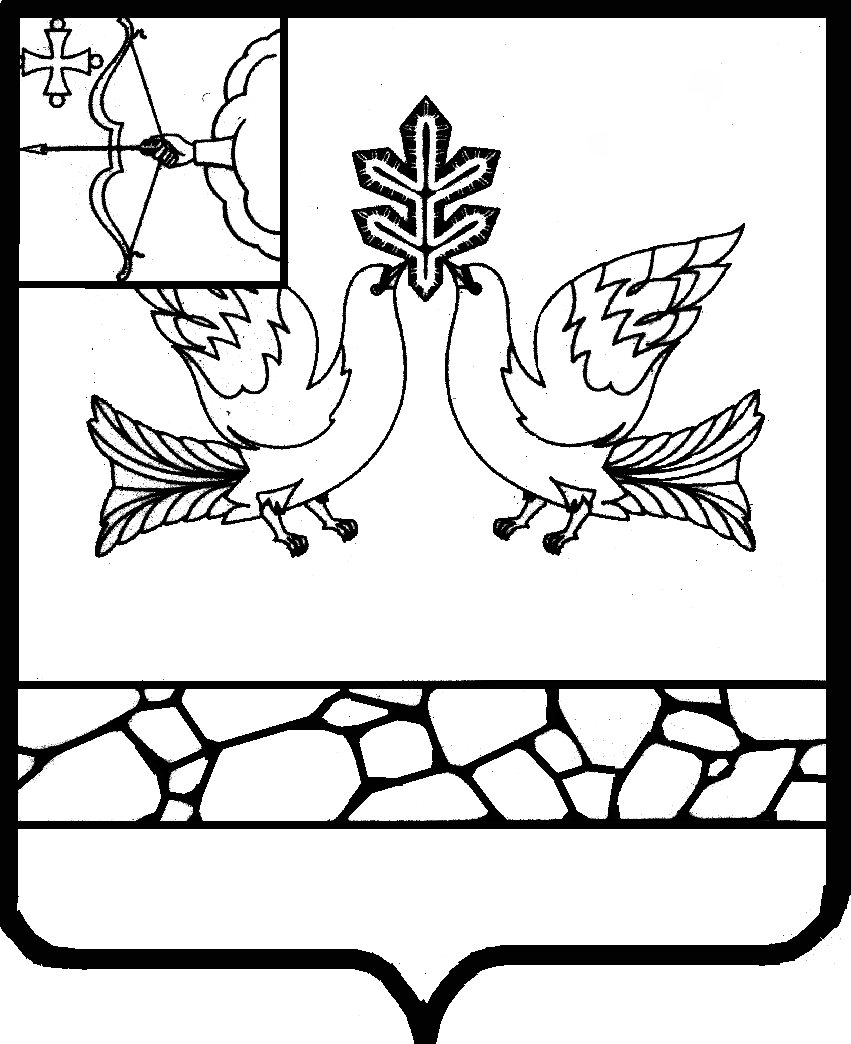 АДМИНИСТРАЦИЯ МУНИЦИПАЛЬНОГО ОБРАЗОВАНИЯСОВЕТСКИЙ МУНИЦИПАЛЬНЫЙ РАЙОНКИРОВСКОЙ ОБЛАСТИПОСТАНОВЛЕНИЕ___________                                                                                                          № ___г. СоветскОб утверждении административного регламентапредоставления муниципальной услуги «Предоставление земельного участка, находящегося в муниципальной собственности, или государственная собственность на который не разграничена, на торгах»В соответствии с Федеральным законом от 27.07.2010 № 210-ФЗ «Об организации предоставления государственных и муниципальных услуг» администрация Советского района ПОСТАНОВЛЯЕТ:1. Утвердить административный регламент предоставления муниципальной услуги «Предоставление земельного участка, находящегося в муниципальной собственности, или государственная собственность на который не разграничена, на торгах» согласно приложению.2. Настоящее постановление вступает в силу со дня его официального опубликования.   Глава Советского района      М.И. БарановаАДМИНИСТРАТИВНЫЙ РЕГЛАМЕНТпредоставления муниципальной услуги «Предоставление земельного участка, находящегося в муниципальной собственности, или государственная собственность на который не разграничена, на торгах»I. Общие положенияПредмет регулирования Административного регламентаАдминистративный регламент предоставления муниципальной услуги «Предоставление земельного участка, находящегося в муниципальной собственности, или государственная собственность на который не разграничена, на торгах» разработан в целях повышения качества и доступности предоставления муниципальной услуги, определяет стандарт, сроки и последовательность действий (административных процедур) при осуществлении полномочий по предоставлению в собственность или на праве аренды  земельных участков, находящихся в не разграниченной государственной собственности,  находящихся на территории муниципального образования Советский муниципальный район Кировской области или муниципальной собственности муниципального образования Советский муниципальный район Кировской области, на торгах, проводимых в форме аукционов в муниципальном образовании Советский муниципальный район Кировской области.Круг заявителей1.2. Заявителями на получение муниципальной услуги являются (далее при совместном упоминании - Заявители) являются физические лица, юридические лица и индивидуальные предприниматели.1.3. Интересы заявителей, указанных в пункте 1.2 настоящего Административного регламента, могут представлять лица, обладающие соответствующими полномочиями (далее – представитель).Требования к порядку информирования о предоставлении муниципальной услуги1.4. Информацию по вопросам предоставления муниципальной услуги и услуг, которые являются необходимыми и обязательными для предоставления муниципальной услуги, сведений о ходе предоставления указанных услуг можно получить:в управлении земельно-имущественных отношений администрации Советского района;в Территориальном отделе МФЦ в Советском районе Кировского областного государственного автономного учреждения «Многофункциональный центр предоставления государственных и муниципальных услуг»;на официальном сайте органа, предоставляющего муниципальную услугу, в информационно-телекоммуникационной сети «Интернет» (далее – официальный сайт);в федеральной государственной информационной системе «Федеральный реестр государственных и муниципальных услуг (функций)» (далее – Федеральный реестр);в региональной государственной информационной системе «Реестр государственных услуг (функций) Кировской области» (далее - Региональный реестр);в федеральной государственной информационной системе «Единый портал государственных и муниципальных услуг (функций)» (далее - Единый портал);в информационной системе «Портал государственных и муниципальных услуг (функций) Кировской области» (далее - Региональный портал);на информационных стендах в местах предоставления муниципальной услуги;при личном обращении заявителя;при обращении в письменной форме, в форме электронного документа.1.5. При личном обращении заявителя, а также обращении в письменной (электронной) форме специалист, ответственный за предоставление муниципальной услуги, предоставляет заявителю информацию о порядке предоставления муниципальной услуги.1.6. Заявитель имеет право на получение сведений о ходе исполнения муниципальной услуги при помощи телефона или посредством личного посещения в соответствии с установленными часами приёма органа, предоставляющего муниципальную услугу.1.7. Для получения сведений о ходе исполнения муниципальной услуги заявителем указываются (называются) дата и (или) регистрационный номер заявления. Заявителю предоставляются сведения о том, на каком этапе (в процессе выполнения какой административной процедуры) исполнения муниципальной услуги находится представленное им заявление.1.8. В случае подачи заявления в форме электронного документа с использованием Единого портала или Регионального портала информирование о ходе предоставления муниципальной услуги осуществляется путем отображения актуальной информации о текущем состоянии (статусе) оказания муниципальной услуги в «Личном кабинете пользователя».1.9. Информацию о месте нахождения и графике работы органа, предоставляющего муниципальную услугу, его структурных подразделений, предоставляющих муниципальную услугу, государственных и муниципальных органов и организаций, обращение в которые необходимо для получения муниципальной услуги, справочных телефонах структурных подразделений органа, предоставляющего муниципальную услугу, организаций, участвующих в предоставлении муниципальной услуги, в том числе номере телефона-автоинформатора, адресе официального сайта, а также электронной почты и (или) формы обратной связи органа, предоставляющего муниципальную услугу, в сети Интернет, можно получить: на официальном сайте;в Федеральном реестре; в Региональном реестре;на Едином портале;на Региональном портале;на информационных стендах в местах предоставления муниципальной услуги.Стандарт предоставления муниципальной услугиНаименование муниципальной услугиНаименование муниципальной услуги: «Предоставление земельного участка, находящегося в муниципальной собственности, или государственная собственность на который не разграничена, на торгах».Наименование органа, предоставляющегомуниципальную  услугу2.2. Муниципальная услуга предоставляется администрацией муниципального образования Советский муниципальный район Кировской области (далее – администрация).2.3. В предоставлении муниципальной услуги принимает участие Территориальный отдел МФЦ в Советском районе Кировского областного государственного автономного учреждения «Многофункциональный центр предоставления государственных и муниципальных услуг».При предоставлении муниципальной услуги администрация взаимодействует с:2.3.1. Федеральной налоговой службой Российской Федерации в части получения сведений из Единого государственного реестра юридических лиц и Единого государственного реестра индивидуальных предпринимателей;2.3.2. Федеральной службой государственной регистрации, кадастра и картографии в части получения сведений из Единого государственного реестра недвижимости.2.3.3. Органом исполнительной власти субъекта Российской Федерации, уполномоченным в области лесных отношений, при согласовании схемы расположения земельного участка.2.3.4. Ресурсоснабжающими организациями (для получения информации о возможности подключения (технологического присоединения) объектов капитального строительства к сетям инженерно-технического обеспечения.2.3.5.  Специализированными организациями, выполняющими кадастровые и оценочные работы (для проведения работ по формированию и оценке земельного участка).2.3.6. Специализированными организациями, уполномоченными на проведение торгов (для проведения аукциона по продаже права собственности или аренды на земельный участок).2.3.7. Региональным органом охраны объектов культурного наследия (для получения информации об отнесении (не отнесении) земельного участка к категории особо охраняемых территорий (земель историко-культурного назначения).2.4. При предоставлении муниципальной услуги администрации запрещается требовать от заявителя осуществления действий, в том числе согласований, необходимых для получения муниципальной услуги и связанных с обращением в иные государственные органы и организации, за исключением получения услуг, включенных в перечень услуг, которые являются необходимыми и обязательными для предоставления муниципальной услуги.Результат предоставления муниципальной услуги2.5. Промежуточным результатом предоставления муниципальной услуги является решение об утверждении схемы расположения земельного участка по форме согласно приложению № 1 к настоящему Административному регламенту (в случае если земельный участок предстоит образовать и не утвержден проект межевания территории, в границах которой предусмотрено образование земельного участка).2.6. Результатом предоставления муниципальной услуги является:1) Решение об отказе в утверждении схемы расположения земельного участка на кадастровом плане территории (приложение № 2 к настоящему Административному регламенту);2) Решение о проведении аукциона   (приложение № 3 к настоящему Административному регламенту). Проведение аукциона осуществляется в соответствии с требованиями Земельного кодекса Российской Федерации;3) Решение об отказе в предоставлении муниципальной услуги (приложение № 4 к настоящему Административному регламенту).2.7. Результат предоставления муниципальной услуги направляется заявителю в личный кабинет на ЕПГУ в форме электронного документа, подписанного усиленной квалифицированной электронной подписью уполномоченного должностного лица органа, уполномоченного на предоставление услуги.Вместе с результатом предоставления муниципальной услуги заявителю в личный кабинет на ЕПГУ будет направляться уведомление о возможности получения результата предоставления услуги на бумажном носителе в администрации, или доступное для получения результата предоставления услуги отделение МФЦ с указанием адреса. Для получения результата предоставления муниципальной      услуги на бумажном носителе заявитель в уведомлении сможет выбрать подходящий ему способ.Уведомление о принятом решении независимо от результата предоставления муниципальной услуги направляется в Личный кабинет Заявителя на ЕПГУ.Срок предоставления муниципальной услуги2.8. Срок предоставления муниципальной услуги составляет: 1) При обращении с заявлением об утверждении схемы расположения земельного участка– 9 рабочих дней с момента поступления заявления.2) При обращении с заявлением об организации аукциона на право предоставления земельного участка в аренду или собственность – не более 50 календарных дней с момента поступления заявления.2.9. Приостановление срока предоставления муниципальной услуги допускается, если на момент поступления в администрацию заявления об утверждении схемы расположения земельного участка на рассмотрение в администрации находится представленная ранее другим лицом схема расположения земельного участка и местоположение земельных участков, образование которых предусмотрено этими схемами, частично или полностью совпадает - администрация принимает решение о приостановлении рассмотрения поданного позднее заявления, на срок рассмотрения ранее поданного заявления.2.10.Уведомление о приостановлении предоставления муниципальной услуги направляется в Личный кабинет Заявителя на ЕПГУ в день принятия решения о приостановлении муниципальной услуги по форме, приведенной в приложении № 5 к настоящему Административному регламенту.Нормативные правовые акты, регулирующие предоставление муниципальной услуги2.11. Перечень нормативных правовых актов, регулирующих предоставление муниципальной услуги (с указанием их реквизитов и источников официального опубликования), информация о порядке досудебного (внесудебного) обжалования решений и действий (бездействия) органов, предоставляющих муниципальную услугу, а также их должностных лиц, государственных или муниципальных служащих, работников размещен:на официальном сайте; в Федеральном реестре; в Региональном реестре;на Едином портале; на Региональном портале.Исчерпывающий перечень документов, необходимых для предоставления муниципальной услуги2.12. Для получения муниципальной услуги Заявитель представляет в администрацию заявление о предоставлении муниципальной услуги по форме согласно Приложению № 6 к настоящему Административному регламенту одним из следующих способов по личному усмотрению:2.12.1. В электронной форме посредством ЕПГУ:а) в случае представления Заявления и прилагаемых к нему документов указанным способом Заявитель, прошедший процедуры регистрации, идентификации и аутентификации с использованием федеральной государственной информационной системы «Единая система идентификации и аутентификации в инфраструктуре, обеспечивающей информационно-технологическое взаимодействие информационных систем, используемых для предоставления государственных и муниципальных услуг в электронной форме» (далее – ЕСИА) или иных государственных информационных систем, если такие государственные информационные системы в установленном Правительством Российской Федерации порядке обеспечивают взаимодействие с ЕСИА, при условии совпадения сведений о физическом лице в указанных информационных системах, заполняет форму указанного Заявления с использованием интерактивной формы в электронном виде, без необходимости дополнительной подачи Заявления в какой-либо иной форме;б) Заявление направляется Заявителем вместе с прикрепленными электронными документами, указанными в подпунктах 2-5 пункта 2.11 настоящего Административного регламента. Заявление подписывается Заявителем, уполномоченным на подписание такого Заявления, УКЭП либо усиленной неквалифицированной электронной подписью (далее – УНЭП), сертификат ключа проверки которой создан и используется в инфраструктуре, обеспечивающей информационно-технологическое взаимодействии информационных систем, используемых для предоставления государственных и муниципальных услуг в электронной форме, которая создается и проверяется с использованием средств электронной подписи и средств удостоверяющего центра, имеющих подтверждение соответствия требованиям, установленным федеральным органом исполнительной власти в области обеспечения безопасности в соответствии с частью 5 статьи 8 Федерального закона от 6 апреля 2011 г. № 63-ФЗ «Об электронной подписи», а также при наличии у владельца сертификата ключа проверки ключа простой электронной подписи (далее – ЭП), выданного ему при личном приеме в соответствии с Правилами использования простой ЭП при обращении за получением государственных и муниципальных услуг, утвержденными постановлением Правительства Российской Федерации от 25 января 2013 № 33, в соответствии с Правилами определения видов электронной подписи, использование которых допускается при обращении за получением государственных и муниципальных услуг, утвержденными постановлением Правительства Российской Федерации от 25 июня 2012 г. № 634.2.12.2. На бумажном носителе посредством личного обращения в администрацию, в том числе через МФЦ в соответствии с Соглашением о взаимодействии, либо посредством почтового отправления с уведомлением о вручении.2.13. С заявлением о предоставлении муниципальной услуги Заявитель самостоятельно предоставляет следующие документы, необходимые для оказания муниципальной услуги и обязательные для предоставления:1) заявление о предоставлении муниципальной услуги.В случае подачи заявления в электронной форме посредством ЕПГУ в соответствии с подпунктом «а» подпункта 2.10.1 настоящего Административного регламента указанное заявление заполняется путем внесения соответствующих сведений в интерактивную форму на ЕПГУ, без необходимости предоставления в иной форме;2) документ, удостоверяющего личность Заявителя (предоставляется в случае личного обращения в администрацию либо МФЦ). В случае направления Заявления посредством ЕПГУ сведения из документа, удостоверяющего личность Заинтересованного лица, формируются при подтверждении учётной записи в ЕСИА из состава соответствующих данных указанной учётной записи и могут быть проверены путем направления запроса с использованием федеральной государственной информационной системы «Единая система межведомственного электронного взаимодействия» (далее – СМЭВ);3) документ, подтверждающий полномочия представителя действовать от имени заявителя, - в случае, если заявление подается представителем.В случае направления заявления посредством ЕПГУ сведения из документа, удостоверяющего личность заявителя, представителя формируются при подтверждении учетной записи в ЕСИА из состава соответствующих данных указанной учетной записи и могут быть проверены путем направления запроса с использованием системы межведомственного электронного взаимодействия.При обращении посредством ЕПГУ указанный документ, выданный:а) организацией, удостоверяется УКЭП правомочного должностного лица организации;б) физическим лицом, - УКЭП нотариуса с приложением файла открепленной УКЭП в формате sig;3) схема расположения земельного участка (в случае направления заявления об утверждении схемы расположения земельного участка);4) согласие землепользователей, землевладельцев, арендаторов на образование земельных участков (в случае направления заявления об утверждении схемы расположения земельного участка).В случае, если исходный земельный участок предоставлен третьим лицам, требуется представить согласие землепользователей, землевладельцев, арендаторов на образование земельных участков;5) согласие залогодержателей исходных земельных участков (в случае направления заявления об утверждении схемы расположения земельного участка).В случае, если права собственности на такой земельный участок обременены залогом, требуется представить согласие залогодержателей исходных земельных участков.2.14. Заявление и прилагаемые документы, указанные в пункте 2.10 Административного регламента, направляются (подаются) в Уполномоченный орган в электронной форме путем заполнения формы запроса через личный кабинет на ЕПГУ.Предоставление указанных документов не требуется в случае, если указанные документы направлялись в уполномоченный орган с заявлением о предварительном согласовании предоставления земельного участка, по итогам рассмотрения которого принято решение о предварительном согласовании предоставления земельного участка.2.15. С заявлением о предоставлении муниципальной услуги Заявитель вправе представить по собственной инициативе, так как они подлежат представлению в рамках межведомственного информационного взаимодействия, следующие документы, необходимые для оказания муниципальной услуги:1) выписка из Единого государственного реестра юридических лиц о юридическом лице, являющемся заявителем;2) выписка из Единого государственного реестра индивидуальных предпринимателей об индивидуальном предпринимателе, являющемся заявителем;3) выписка из ЕГРН об испрашиваемом земельном участке, о земельном участке, из которого образуется испрашиваемый земельный участок, об объекте недвижимости, расположенном на земельном участке;2.16. Документы, прилагаемые Заявителем к Заявлению, представляемые в электронной форме, направляются в следующих форматах: 1) xml – для документов, в отношении которых утверждены формы и требования по формированию электронных документов в виде файлов в формате xml;2) doc, docx, odt – для документов с текстовым содержанием, не включающим формулы;3) pdf, jpg, jpeg, png, bmp, tiff – для документов с текстовым содержанием, в том числе включающих формулы и (или) графические изображения, а также документов с графическим содержанием;4) zip, rar – для сжатых документов в один файл;5) sig – для открепленной УКЭП. В случае если оригиналы документов, прилагаемых к Заявлению, выданы и подписаны органом государственной власти или органом местного самоуправления на бумажном носителе, допускается формирование таких документов, представляемых в электронной форме, путем сканирования непосредственно с оригинала документа (использование копий не допускается), которое осуществляется с сохранением ориентации оригинала документа в разрешении 300 - 500 dpi (масштаб 1:1) и всех аутентичных признаков подлинности (графической подписи лица, печати, углового штампа бланка), с использованием следующих режимов:1) «черно-белый» (при отсутствии в документе графических изображений и (или) цветного текста);2) «оттенки серого» (при наличии в документе графических изображений, отличных от цветного графического изображения);3) «цветной» или «режим полной цветопередачи» (при наличии в документе цветных графических изображений либо цветного текста).Количество файлов должно соответствовать количеству документов, каждый из которых содержит текстовую и (или) графическую информацию.Документы, прилагаемые Заявителем к Заявлению, представляемые в электронной форме, должны обеспечивать возможность идентифицировать документ и количество листов в документе.2.17. В целях предоставления государственной (муниципальной) услуги Заявителю обеспечивается в МФЦ доступ к ЕПГУ, в соответствии с постановлением Правительства Российской Федерации от 22 декабря 2012 г.                  № 1376.2.18. При предоставлении муниципальной услуги администрация не вправе требовать от заявителя:представления документов и информации или осуществления действий, представление или осуществление которых не предусмотрено нормативными правовыми актами, регулирующими отношения, возникающие в связи с предоставлением муниципальных услуг;представления документов и информации, в том числе подтверждающих внесение заявителем платы за предоставление муниципальных услуг, которые находятся в распоряжении органов, предоставляющих муниципальные услуги, иных государственных органов, органов местного самоуправления либо подведомственных государственным органам или органам местного самоуправления организаций, участвующих в предоставлении предусмотренных частью 1 статьи 1 Федерального закона от 27.07.2010 № 210-ФЗ государственных и муниципальных услуг, в соответствии с нормативными правовыми актами Российской Федерации, нормативными правовыми актами Кировской области, муниципальными правовыми актами, за исключением документов, включенных в определенный частью 6 статьи 7 Федерального закона от 27.07.2010 № 210-ФЗ перечень документов. Заявитель вправе представить указанные документы и информацию в орган, предоставляющий муниципальную услугу, по собственной инициативе;осуществления действий, в том числе согласований, необходимых для получения муниципальных услуг и связанных с обращением в иные государственные органы, органы местного самоуправления, организации, за исключением получения услуг и получения документов и информации, предоставляемых в результате предоставления таких услуг, включенных в перечни, указанные в части 1 статьи 9 Федерального закона от 27.07.2010                        № 210-ФЗ;представления документов и информации, отсутствие и (или) недостоверность которых не указывались при первоначальном отказе в приёме документов, необходимых для предоставления муниципальной услуги, либо в предоставлении муниципальной услуги, за исключением следующих случаев:изменение требований нормативных правовых актов, касающихся предоставления муниципальной услуги, после первоначальной подачи заявления о предоставлении муниципальной услуги;наличие ошибок в заявлении о предоставлении муниципальной услуги и документах, поданных заявителем после первоначального отказа в приёме документов, необходимых для предоставления муниципальной услуги, либо в предоставлении муниципальной услуги и не включенных в представленный ранее комплект документов;истечение срока действия документов или изменение информации после первоначального отказа в приёме документов, необходимых для предоставления муниципальной услуги, либо в предоставлении муниципальной услуги;выявление документально подтвержденного факта (признаков) ошибочного или противоправного действия (бездействия) должностного лица органа, предоставляющего муниципальную услугу, муниципального служащего, работника многофункционального центра, работника организации, предусмотренной частью 1.1 статьи 16 Федерального закона от 27.07.2010 № 210-ФЗ, при первоначальном отказе в приёме документов, необходимых для предоставления муниципальной услуги, либо в предоставлении муниципальной услуги, о чем в письменном виде за подписью руководителя органа, предоставляющего муниципальную услугу, руководителя многофункционального центра при первоначальном отказе в приёме документов, необходимых для предоставления муниципальной услуги, либо руководителя организации, предусмотренной частью 1.1 статьи 16 Федерального закона от 27.07.2010 № 210-ФЗ, уведомляется заявитель, а также приносятся извинения за доставленные неудобства.предоставления на бумажном носителе документов и информации, электронные образы которых ранее были заверены в соответствии с пунктом 7.2 части 1 статьи 16 Федерального закона от 27.07.2010 № 210-ФЗ «Об организации предоставления государственных и муниципальных услуг», за исключением случаев, если нанесение отметок на такие документы либо их изъятие является необходимым условием предоставления государственной или муниципальной услуги, и иных случаев, установленных федеральными законами.Исчерпывающий перечень оснований для отказа в приеме документов,необходимых для предоставления муниципальной услуги2.19. Основаниями для отказа в приеме к рассмотрению документов, необходимых для предоставления муниципальной услуги, являются:2.19.1. представление неполного комплекта документов;2.19.2. представленные документы утратили силу на момент обращения за услугой;2.19.3. представленные документы содержат подчистки и исправления текста, не заверенные в порядке, установленном законодательством Российской Федерации;2.19.4. представленные в электронной форме документы содержат повреждения, наличие которых не позволяет в полном объеме использовать информацию и сведения, содержащиеся в документах для предоставления услуги;2.19.5. несоблюдение установленных статьей 11 Федерального закона от 6 апреля 2011 года № 63-ФЗ «Об электронной подписи» условий признания действительности, усиленной квалифицированной электронной подписи;2.19.6. подача запроса о предоставлении услуги и документов, необходимых для предоставления услуги, в электронной форме с нарушением установленных требований;2.19.7. неполное заполнение полей в форме заявления, в том числе в интерактивной форме заявления на ЕПГУ.2.20. Решение об отказе в приеме документов, необходимых для предоставления муниципальной услуги, по форме, приведенной в Приложении № 8 к настоящему Административному регламенту, направляется в личный кабинет Заявителя на ЕПГУ не позднее первого рабочего дня, следующего за днем подачи заявления.2.21. Отказ в приеме документов, необходимых для предоставления муниципальной услуги, не препятствует повторному обращению Заявителя за предоставлением муниципальной услуги.Исчерпывающий перечень оснований для приостановления предоставления муниципальной услуги или отказа в предоставлении муниципальной услуги2.22. Основания для приостановления предоставления промежуточного результата муниципальной услуги, предусмотренной пунктом 2.5  настоящего Административного регламента:Если на момент поступления в Уполномоченный орган заявления об утверждении схемы расположения земельного участка, на рассмотрении уполномоченного органа находится представленная ранее другим лицом схема расположения земельного участка и местоположение земельных участков, образование которых предусмотрено этими схемами, частично или полностью совпадает.Решение о приостановлении рассмотрения заявления об утверждении схемы расположения земельного участка по форме, приведенной в приложении 9 к настоящему Административному регламенту, направляется в личный кабинет Заявителя на ЕПГУ не позднее первого рабочего дня, следующего за днем принятия решения.Предоставление муниципальной услуги приостанавливается до принятия решения об утверждении ранее направленной схемы расположения земельного участка либо до принятия решения об отказе в утверждении ранее направленной схемы расположения земельного участка.2.22.1. Оснований для приостановления предоставления результатов муниципальной услуги, предусмотренной частями 2-3 пункта 2.6 настоящего Административного регламента, законодательством Российской Федерации не предусмотрено.2.23. Основания для отказа в предоставлении промежуточного результата муниципальной услуги:1) В соответствии с пунктом 12 статьи 11.1 Земельного кодекса Российской Федерации схема расположения земельного участка не соответствует по форме, формату или требованиям к ее подготовке, которые установлены Приказом Росреестра от 19.04.2022 № П/0148 «Об утверждении требований к подготовке схемы расположения земельного участка или земельных участков на кадастровом плане территории и формату схемы расположения земельного участка или земельных участков на кадастровом плане территории при подготовке схемы расположения земельного участка или земельных участков на кадастровом плане территории в форме электронного документа, формы схемы расположения земельного участка или земельных участков на кадастровом плане территории, подготовка которой осуществляется в форме документа на бумажном носителе».2) В соответствии с пунктами 2-5 пункта 16 статьи 11.1 Земельного кодекса Российской Федерации:полное или частичное образование которого предусмотрено схемой его расположения, с местоположением земельного участка, образуемого в соответствии с ранее принятым решением об утверждении схемы расположения земельного участка, срок действия которого не истек;разработка схемы расположения земельного участка проведена с нарушением требований к образуемым земельным участкам, предусмотренных в статье 11.9 Земельного кодекса Российской Федерации;несоответствие схемы расположения земельного участка утвержденному проекту планировки территории, землеустроительной документации, положению об особо охраняемой природной территории; расположение земельного участка, образование которого предусмотрено схемой расположения земельного участка, в границах территории, для которой утвержден проект межевания территории;разработка схемы расположения земельного участка, образование которого допускается исключительно в соответствии с утвержденным проектом межевания территории.3) Не представлено в письменной форме согласие лиц, указанных в пункте 4 статьи 11.2 Земельного кодекса Российской Федерации.4) Получен отказ в согласовании схемы расположения земельного участка от органа исполнительной власти Кировской области, уполномоченного в области лесных отношений.5) в соответствии с подпунктами 5 - 9, 13 - 19 пункта 8 статьи 39.11 Земельного кодекса Российской Федерации:в отношении земельного участка не установлено разрешенное использование или разрешенное использование земельного участка не соответствует целям использования земельного участка, указанным в заявлении о проведении аукциона;земельный участок полностью расположен в границах зоны с особыми условиями использования территории, установленные ограничения использования земельных участков в которой не допускают использования земельного участка в соответствии с целями использования такого земельного участка, указанными в заявлении о проведении аукциона;земельный участок не отнесен к определенной категории земель;земельный участок предоставлен на праве постоянного (бессрочного) пользования, безвозмездного пользования, пожизненного наследуемого владения или аренды;на земельном участке расположены здание, сооружение, объект незавершенного строительства, принадлежащие гражданам или юридическим лицам, за исключением случаев, если на земельном участке расположены сооружения (в том числе сооружения, строительство которых не завершено), размещение которых допускается на основании сервитута, публичного сервитута, или объекты, размещенные в соответствии со статьей 39.36 Земельного кодекса Российской Федерации, а также случаев проведения аукциона на право заключения договора аренды земельного участка, если в отношении расположенных на нем здания, сооружения, объекта незавершенного строительства принято решение о сносе самовольной постройки либо решение о сносе самовольной постройки или ее приведении в соответствие с установленными требованиями и в сроки, установленные указанными решениями, не выполнены обязанности, предусмотренные частью 11 статьи 55.32 Градостроительного кодекса Российской Федерации;на земельном участке расположены здание, сооружение, объект незавершенного строительства, находящиеся в государственной или муниципальной собственности, и продажа или предоставление в аренду указанных здания, сооружения, объекта незавершенного строительства является предметом другого аукциона либо указанные здание, сооружение, объект незавершенного строительства не продаются или не передаются в аренду на этом аукционе одновременно с земельным участком, за исключением случаев, если на земельном участке расположены сооружения (в том числе сооружения, строительство которых не завершено), размещение которых допускается на основании сервитута, публичного сервитута, или объекты, размещенные в соответствии со статьей 39.36 Земельного кодекса Российской Федерации;земельный участок расположен в границах территории, в отношении которой заключен договор о ее комплексном развитии;земельный участок в соответствии с утвержденными территориального планирования и (или) документацией по планировке территории предназначен для размещения объектов федерального значения, регионального значения или объектов местного значения;земельный участок предназначен для размещения здания или сооружения в соответствии с государственной программой Российской Федерации, государственной программой субъекта Российской Федерации или адресной инвестиционной программой;в отношении земельного участка принято решение о предварительном согласовании его предоставления;в отношении земельного участка поступило заявление о предварительном согласовании его предоставления или заявление о предоставлении земельного участка, за исключением случаев, если принято решение об отказе в предварительном согласовании предоставления такого земельного участка или решение об отказе в его предоставлении;земельный участок является земельным участком общего пользования или расположен в границах земель общего пользования, территории общего пользования;земельный участок изъят для государственных или муниципальных нужд, за исключением земельных участков, изъятых для государственных или муниципальных нужд в связи с признанием многоквартирного дома, который расположен на таком земельном участке, аварийным и подлежащим сносу или реконструкции.2.24. Основания для отказа в предоставлении результатов  муниципальной услуги, предусмотренной частями 2-3 пункта 2.6 настоящего Административного регламента:1) в соответствии с пунктом 8 статьи 39.11 Земельного кодекса РоссийскойФедерации:границы земельного участка подлежат уточнению в соответствии с требованиями Федерального закона «О государственной регистрации недвижимости»;на земельный участок не зарегистрировано право государственной или муниципальной собственности, за исключением случаев, если такой земельный участок образован из земель или земельного участка, государственная собственность на которые не разграничена;  в отношении земельного участка в установленном законодательством Российской Федерации порядке не определены предельные параметры разрешенного строительства, реконструкции, за исключением случаев, если в соответствии с разрешенным использованием земельного участка не предусматривается возможность строительства зданий, сооружений; в отношении земельного участка отсутствует информация о возможности подключения (технологического присоединения) объектов капитального строительства к сетям инженерно-технического обеспечения (за исключением сетей электроснабжения), за исключением случаев, если в соответствии с разрешенным использованием земельного участка не предусматривается возможность строительства зданий, сооружений;в отношении земельного участка не установлено разрешенное использование или разрешенное использование земельного участка не соответствует целям использования земельного участка, указанным в заявлении о проведении аукциона;земельный участок полностью расположен в границах зоны с особыми условиями использования территории, установленные ограничения использования земельных участков в которой не допускают использования земельного участка в соответствии с целями использования такого земельного участка, указанными в заявлении о проведении аукциона;земельный участок не отнесен к определенной категории земель;земельный участок предоставлен на праве постоянного (бессрочного) пользования, безвозмездного пользования, пожизненного наследуемого владения или аренды;на земельном участке расположены здание, сооружение, объект незавершенного строительства, принадлежащие гражданам или юридическим лицам, за исключением случаев, если на земельном участке расположены сооружения (в том числе сооружения, строительство которых не завершено), размещение которых допускается на основании сервитута, публичного сервитута, или объекты, размещенные в соответствии со статьей 39.36 Земельного кодекса Российской Федерации, а также случаев проведения аукциона на право заключения договора аренды земельного участка, если в отношении расположенных на нем здания, сооружения, объекта незавершенного строительства принято решение о сносе самовольной постройки либо решение о сносе самовольной постройки или ее приведении в соответствие с установленными требованиями и в сроки, установленные указанными решениями, не выполнены обязанности, предусмотренные частью 11 статьи 55.32 Градостроительного кодекса Российской Федерации;на земельном участке расположены здание, сооружение, объект незавершенного строительства, находящиеся в государственной или муниципальной собственности, и продажа или предоставление в аренду указанных здания, сооружения, объекта незавершенного строительства является предметом другого аукциона либо указанные здание, сооружение, объект незавершенного строительства не продаются или не передаются в аренду на этом аукционе одновременно с земельным участком, за исключением случаев, если на земельном участке расположены сооружения (в том числе сооружения, строительство которых не завершено), размещение которых допускается на основании сервитута, публичного сервитута, или объекты, размещенные в соответствии со статьей 39.36 Земельного кодекса Российской Федерации; земельный участок изъят из оборота, за исключением случаев, в которых в соответствии с федеральным законом изъятые из оборота земельные участки могут быть предметом договора аренды;земельный участок ограничен в обороте, за исключением случая проведения аукциона на право заключения договора аренды земельного участка;земельный участок зарезервирован для государственных или муниципальных нужд, за исключением случая проведения аукциона на право заключения договора аренды земельного участка на срок, не превышающий срока резервирования земельного участка;земельный участок расположен в границах территории, в отношении которой заключен договор о ее комплексном развитии;земельный участок в соответствии с утвержденными документами территориального планирования и (или) документацией по планировке территории предназначен для размещения объектов федерального значения, объектов регионального значения или объектов местного значения;земельный участок предназначен для размещения здания или сооружения в соответствии с государственной программой Российской Федерации, государственной программой субъекта Российской Федерации или адресной инвестиционной программой;в отношении земельного участка принято решение о предварительном согласовании его предоставления;в отношении земельного участка поступило заявление о предварительном согласовании его предоставления или заявление о предоставлении земельного участка, за исключением случаев, если принято решение об отказе в предварительном согласовании предоставления такого земельного участка или решение об отказе в его предоставлении;земельный участок является земельным участком общего пользования или расположен в границах земель общего пользования, территории общего пользования;земельный участок изъят для государственных или муниципальных нужд, за исключением земельных участков, изъятых для государственных или муниципальных нужд в связи с признанием многоквартирного дома, который расположен на таком земельном участке, аварийным и подлежащим сносу или реконструкции.2) в соответствии с абзацем 2 пункта 10 статьи 39.11 Земельного кодекса Российской Федерации с заявлением о проведении аукциона в отношении земельного участка, включенного в перечень государственного имущества или перечень муниципального имущества, предусмотренные частью 4 статьи 18 Федерального закона от 24 июля 2007 209-ФЗ «О развитии малого и среднего предпринимательства в Российской Федерации», обратилось лицо, которое не является субъектом малого или среднего предпринимательства, или лицо, в отношении которого не может оказываться поддержка в соответствии с частью 3 статьи 14 указанного Федерального закона.Размер платы, взимаемой с заявителя при предоставлении муниципальной услуги, и способы ее взимания2.25. Предоставление муниципальной услуги осуществляется бесплатно.Срок и порядок регистрации запроса заявителя о предоставлениимуниципальной услуги, в том числе в электронной форме2.26. Регистрация направленного Заявителем заявления о предоставлениимуниципальной услуги способами, указанными в пунктах 2.12.1 и 2.12.2 настоящего Административного регламента, в администрации осуществляется не позднее 1 (одного) рабочего дня, следующего за днем его поступления.2.27. В случае направления Заявителем заявления о предоставлении муниципальной услуги способами, указанными в пунктах 2.12.1 и 2.12.2 настоящего Административного регламента вне рабочего времени администрации либо в выходной, нерабочий праздничный день, днем получения заявления считается 1 (первый) рабочий день, следующий за днем его направления.Требования к помещениям, в которых предоставляетсямуниципальная услуга2.28. Административные здания, в которых предоставляется муниципальная услуга, должны обеспечивать удобные и комфортные условия для Заявителей.Местоположение административных зданий, в которых осуществляется прием заявлений и документов, необходимых для предоставления муниципальной услуги, а также выдача результатов предоставления муниципальной услуги, должно обеспечивать удобство для граждан с точки зрения пешеходной доступности от остановок общественного транспорта.В случае, если имеется возможность организации стоянки (парковки) возле здания (строения), в котором размещено помещение приема и выдачи документов, организовывается стоянка (парковка) для личного автомобильного транспорта заявителей. За пользование стоянкой (парковкой) с заявителей плата не взимается.Для парковки специальных автотранспортных средств инвалидов на стоянке (парковке) выделяется не менее 10% мест (но не менее одного места) для бесплатной парковки транспортных средств, управляемых инвалидами I, II групп, а также инвалидами III группы в порядке, установленном Правительством Российской Федерации, и транспортных средств, перевозящих таких инвалидов и (или) детей-инвалидов.В целях обеспечения беспрепятственного доступа заявителей, в том числе передвигающихся на инвалидных колясках, вход в здание и помещения, в которых предоставляется муниципальная услуга, оборудуются пандусами, поручнями, тактильными (контрастными) предупреждающими элементами, иными специальными приспособлениями, позволяющими обеспечить беспрепятственный доступ и передвижение инвалидов, в соответствии с законодательством Российской Федерации о социальной защите инвалидов. Центральный вход в здание администрации должен быть оборудован информационной табличкой (вывеской), содержащей информацию:наименование; местонахождение и юридический адрес; режим работы; график приема; номера телефонов для справок.Помещения, в которых предоставляется муниципальная услуга, должны соответствовать санитарно-эпидемиологическим правилам и нормативам. Помещения, в которых предоставляется муниципальная услуга, оснащаются: противопожарной системой и средствами пожаротушения; системой оповещения о возникновении чрезвычайной ситуации; средствами оказания первой медицинской помощи; туалетными комнатами для посетителей. Зал ожидания Заявителей оборудуется стульями, скамьями, количество которых определяется исходя из фактической нагрузки и возможностей для их размещения в помещении, а также информационными стендами. Тексты материалов, размещенных на информационном стенде, печатаются удобным для чтения шрифтом, без исправлений, с выделением наиболее важных мест полужирным шрифтом. Места для заполнения заявлений оборудуются стульями, столами (стойками), бланками заявлений, письменными принадлежностями. Места приема Заявителей оборудуются информационными табличками (вывесками) с указанием: номера кабинета и наименования отдела; фамилии, имени и отчества (последнее - при наличии), должности ответственного лица за прием документов; графика приема Заявителей.Рабочее место каждого ответственного лица за прием документов, должно быть оборудовано персональным компьютером с возможностью доступа к необходимым информационным базам данных, печатающим устройством (принтером) и копирующим устройством. Лицо, ответственное за прием документов, должно иметь настольную табличку с указанием фамилии, имени, отчества (последнее - при наличии) и должности.При предоставлении муниципальной услуги инвалидам обеспечиваются:возможность беспрепятственного доступа к объекту (зданию, помещению), в котором предоставляется муниципальная услуга;возможность самостоятельного передвижения по территории, на которой расположены здания и помещения, в которых предоставляется  муниципальная услуга, а также входа в такие объекты и выхода из них, посадки в транспортное средство и высадки из него, в том числе с использование кресла- коляски;сопровождение инвалидов, имеющих стойкие расстройства функции зрения и самостоятельного передвижения;надлежащее размещение оборудования и носителей информации, необходимых для обеспечения беспрепятственного доступа инвалидов зданиям и помещениям, в которых предоставляется муниципальная услуга, и к муниципальной услуге с учетом ограничений их жизнедеятельности; дублирование необходимой для инвалидов звуковой и зрительной информации, а также надписей, знаков и иной текстовой и графической информации знаками, выполненными рельефно-точечным шрифтом Брайля;допуск сурдопереводчика и тифлосурдопереводчика;допуск собаки-проводника при наличии документа, подтверждающего ее специальное обучение, на объекты (здания, помещения), в которых предоставляются муниципальная услуги;оказание инвалидам помощи в преодолении барьеров, мешающих получению ими государственных и муниципальных услуг наравне с другими лицами.Показатели доступности и качества муниципальной услуги2.29. Основными показателями доступности предоставления муниципальной услуги являются:2.29.1. наличие полной и понятной информации о порядке, сроках и ходе предоставления Государственной услуги в информационно телекоммуникационной сети «Интернет» (далее – сеть «Интернет»), средствах массовой информации;2.29.2. доступность электронных форм документов, необходимых для предоставления муниципальной услуги;2.29.3. возможность подачи заявления на получение муниципальной услуги и документов в электронной форме;2.29.4. предоставление муниципальной услуги в соответствии с вариантом предоставления муниципальной услуги;2.29.5. удобство информирования Заявителя о ходе предоставления муниципальной услуги, а также получения результата предоставления муниципальной услуги;2.29.6. возможность получения Заявителем уведомлений о предоставлении муниципальной услуги с помощью ЕПГУ;2.29.7. возможность получения информации о ходе предоставления Государственной услуги, в том числе с использованием сети «Интернет».2.30. Основными показателями качества предоставления муниципальной услуги являются:2.30.1. Своевременность предоставления муниципальной услуги в соответствии со стандартом ее предоставления, установленным настоящим Административным регламентом.2.30.2. Минимально возможное количество взаимодействий гражданина с должностными лицами, участвующими в предоставлении муниципальной услуги.2.30.3. Отсутствие обоснованных жалоб на действия (бездействие) сотрудников и их некорректное (невнимательное) отношение к заявителям.2.30.4. Отсутствие нарушений установленных сроков в процессе предоставления муниципальной услуги.2.30.5. Отсутствие заявлений об оспаривании решений, действий (бездействия) администрации, его должностных лиц, принимаемых (совершенных) при предоставлении муниципальной услуги, по итогам рассмотрения которых вынесены решения об удовлетворении (частичном удовлетворении) требований заявителей.Иные требования к предоставлению муниципальной услуги2.31. Услуги, являющиеся обязательными и необходимыми для предоставления муниципальной услуги, отсутствуют.2.32. Информационные системы, используемые для предоставления муниципальной услуги, не предусмотрены.Состав, последовательность и сроки выполнения административных процедур (действий), требования к порядку их выполнения, в том числе особенности выполнения административных процедур в электронной формеИсчерпывающий перечень административных процедурПредоставление муниципальной услуги включает в себя следующие административные процедуры:1) прием и проверка комплектности документов на наличие/отсутствие оснований для отказа в приеме документов:а) проверка направленного Заявителем Заявления и документов, представленных для получения муниципальной услуги;б) направление Заявителю уведомления о приеме заявления к рассмотрению либо отказа в приеме заявления к рассмотрению с обоснованием отказа по форме согласно Приложению № 7 к настоящему Административному регламенту;2) получение сведений посредством межведомственного информационного взаимодействия, в том числе с использованием СМЭВ:а) направление межведомственных запросов в органы и организации;б) получение ответов на межведомственные запросы, формирование полного комплекта документов;3) рассмотрение документов и сведений:а) проверка соответствия документов и сведений требованиям нормативных правовых актов предоставления муниципальной услуги;4) принятие решения о предоставлении муниципальной услуги:а) принятие решения о предоставление или отказе в предоставлении муниципальной услуги с направлением Заявителю соответствующего уведомления;б) направление Заявителю результата муниципальной услуги, подписанного уполномоченным должностным лицом администрации;5) выдача результата (независимо от выбора Заявителю):а) регистрация результата предоставления муниципальной услуги.Описание административных процедур предоставления муниципальной услуги представлено в Приложении № 8 к настоящему Административному регламенту.Перечень административных процедур (действий) при предоставлениимуниципальной услуги в электронной формеПри предоставлении муниципальной услуги в электронной форме заявителю обеспечиваются:получение информации о порядке и сроках предоставления муниципальной услуги;формирование заявления; прием и регистрация администрацией заявления и иных документов, необходимых для предоставления муниципальной услуги;получение результата предоставления муниципальной услуги;получение сведений о ходе рассмотрения заявления;осуществление оценки качества предоставления муниципальной услуги;досудебное (внесудебное) обжалование решений и действий (бездействия) администрации либо действия (бездействие) должностных лиц администрации, предоставляющего муниципальную услугу, либо муниципального служащего.Порядок осуществления административных процедур (действий)в электронной формеИсчерпывающий порядок осуществления административных процедур (действий) в электронной форме:3.3.1. Формирование заявления.Формирование заявления осуществляется посредством заполнения электронной формы заявления на ЕПГУ без необходимости дополнительной подачи заявления в какой-либо иной форме.Форматно-логическая проверка сформированного заявления осуществляется после заполнения заявителем каждого из полей электронной формы заявления. При выявлении некорректно заполненного поля электронной формы заявления заявитель уведомляется о характере выявленной ошибки и порядке ее устранения посредством информационного сообщения непосредственно в электронной форме заявления.При формировании заявления заявителю обеспечивается:а) возможность копирования и сохранения заявления и иных документов, указанных в пункте 2.13 настоящего Административного регламента, необходимых для предоставления муниципальной услуги;б) возможность печати на бумажном носителе копии электронной формы заявления;в) сохранение ранее введенных в электронную форму заявления значений в любой момент по желанию пользователя, в том числе при возникновении ошибок ввода и возврате для повторного ввода значений в электронную форму заявления;г) заполнение полей электронной формы заявления до начала ввода сведений заявителем с использованием сведений, размещенных в ЕСИА, и сведений, опубликованных на ЕПГУ, в части, касающейся сведений, отсутствующих в ЕСИА;д) возможность вернуться на любой из этапов заполнения электронной формы заявления без потери ранее введенной информации;е) возможность доступа заявителя на ЕПГУ к ранее поданным им заявлениям в течение не менее одного года, а также частично сформированных заявлений - в течение не менее 3 месяцев.Сформированное и подписанное заявление и иные документы, необходимые для предоставления муниципальной услуги, направляются в администрацию посредством ЕПГУ.3.3.2. Администрация обеспечивает в сроки, указанные в пунктах 2.26 и 2.27 настоящего Административного регламента:а) прием документов, необходимых для предоставления муниципальной услуги, и направление заявителю электронного сообщения о поступлении заявления;б) регистрацию заявления и направление Заявителю уведомления о регистрации заявления либо об отказе в приеме документов, необходимых для предоставления муниципальной услуги.3.3.3. Электронное заявление становится доступным для должностного лица администрации, ответственного за прием и регистрацию заявления (далее - ответственное должностное лицо), в государственной информационной системе, используемой администрацией для предоставления муниципальной услуги (далее – ГИС).Ответственное должностное лицо:проверяет наличие электронных заявлений, поступивших с ЕПГУ, с периодом не реже 2 (двух) раз в день;рассматривает поступившие заявления и приложенные образы документов (документы);производит действия в соответствии с пунктом 3.1 настоящего Административного регламента.3.3.4. Заявителю в качестве результата предоставления муниципальной услуги обеспечивается возможность получения документа:в форме электронного документа, подписанного УКЭП уполномоченного должностного лица администрации, направленного заявителю в личный кабинет на ЕПГУ;в виде бумажного документа, подтверждающего содержание электронного документа, который заявитель получает при личном обращении в МФЦ.3.3.5. Получение информации о ходе рассмотрения заявления и о результате предоставления муниципальной услуги производится в личном кабинете на ЕПГУ, при условии авторизации. Заявитель имеет возможность просматривать статус электронного заявления, а также информацию о дальнейших действиях в личном кабинете по собственной инициативе, в любое время.При предоставлении муниципальной услуги в электронной форме заявителю направляется:а) уведомление о приеме и регистрации заявления и иных документов, необходимых для предоставления муниципальной услуги, содержащее сведения о факте приема заявления и документов, необходимых для предоставления муниципальной услуги, и начале процедуры предоставления муниципальной услуги, а также сведения о дате и времени окончания предоставления муниципальной услуги либо мотивированный отказ в приеме документов, необходимых для предоставления муниципальной услуги;б) уведомление о результатах рассмотрения документов, необходимых для предоставления муниципальной услуги, содержащее сведения о принятии положительного решения о предоставлении муниципальной услуги и возможности получить результат предоставления муниципальной услуги либо мотивированный отказ в предоставлении муниципальной услуги.Оценка качества предоставления муниципальной услуги.Оценка качества предоставления муниципальной услуги осуществляется в соответствии с Правилами оценки гражданами эффективности деятельности руководителей территориальных органов федеральных органов исполнительной власти (их структурных подразделений) с учетом качества предоставления ими государственных услуг, а также применения результатов указанной оценки как основания для принятия решений о досрочном прекращении исполнения соответствующими руководителями своих должностных обязанностей, утвержденными постановлением Правительства Российской Федерации от 12 декабря 2012 года № 1284 «Об оценке гражданами эффективности деятельности руководителей территориальных органов федеральных органов исполнительной власти (их структурных подразделений) и территориальных органов государственных внебюджетных фондов (их региональных отделений) с учетом качества предоставления государственных услуг, руководителей многофункциональных центров предоставления государственных и муниципальных услуг с учетом качества организации предоставления государственных и муниципальных услуг, а также о применении результатов указанной оценки как основания для принятия решений о досрочном прекращении исполнения соответствующими руководителями своих должностных обязанностей». Заявителю обеспечивается возможность направления жалобы на решения, действия или бездействие администрации, должностного лица администрации либо муниципального служащего в соответствии со статьей 11.2 Федерального закона от 27 июля 2010 г. № 210-ФЗ «Об организации предоставления государственных и муниципальных услуг» (далее – Федеральный закон 210-ФЗ) и в порядке, установленном постановлением Правительства Российской Федерации от 20 ноября 2012 года № 1198 «О федеральной государственной информационной системе, обеспечивающей процесс досудебного, (внесудебного) обжалования решений и действий (бездействия), совершенных при предоставлении государственных и муниципальных услуг».Порядок исправления допущенных опечаток и ошибок в выданных в результате предоставления муниципальной услуги документахВ случае выявления опечаток и ошибок Заявитель вправе обратиться в администрацию с заявлением об исправлении допущенных опечаток и (или) ошибок в выданных в результате предоставления муниципальной услуги документах в соответствии с Приложением № 9 к настоящему Административному регламенту (далее – заявление по форме Приложения № 9) и приложением документов, указанных в пункте 2.11 настоящего Административного регламента.3.9. Исправление допущенных опечаток и ошибок в выданных в результате предоставления муниципальной услуги документах осуществляется в следующем порядке:1) Заявитель при обнаружении опечаток и ошибок в документах, выданных в результате предоставления государственной (муниципальной) услуги, обращается лично в администрацию с заявлением по форме Приложения № 9;2) Администрация при получении заявления по форме Приложения № 9, рассматривает необходимость внесения соответствующих изменений в документы, являющиеся результатом предоставления  муниципальной услуги;3) Администрация обеспечивает устранение опечаток и ошибок в документах, являющихся результатом предоставления муниципальной услуги.Срок устранения опечаток и ошибок не должен превышать 3 (трех) рабочих дней с даты регистрации заявления по форме Приложения № 9.Особенности выполнения административных процедур (действий) в многофункциональном центре предоставления государственных и муниципальных услуг3.10. Перечень административных процедур при предоставлении муниципальной услуги в многофункциональном центре:прием и регистрация заявления;направление документов в администрацию;направление межведомственных запросов;принятие решения о предварительном согласовании предоставления земельного участка или об отказе в предоставлении муниципальной услуги;направление (выдача) документов заявителю.3.11. При предоставлении муниципальной услуги в многофункциональном центре заявителю обеспечивается информирование заявителя в устной или письменной форме о порядке предоставления муниципальной услуги в многофункциональном центре, о ходе выполнения запроса о предоставлении муниципальной услуги, по иным вопросам, связанным с предоставлением муниципальной услуги, а также консультирование заявителей о порядке предоставления муниципальной услуги в многофункциональном центре. 3.12. В случае подачи запроса на предоставление муниципальной услуги через многофункциональный центр: заявление на предоставление муниципальной услуги и комплект необходимых документов направляются из многофункционального центра в администрацию в порядке, предусмотренном соглашением, заключенным между многофункциональным центром и администрацией; началом срока предоставления муниципальной услуги является день получения администрацией запроса на предоставление муниципальной услуги. Эксперт многофункционального центра, ответственный за предоставление муниципальной услуги, в соответствии с установленным порядком межведомственного взаимодействия осуществляет подготовку и направление запросов о представлении документов и сведений, необходимых для предоставления муниципальной услуги.Выдача результата предоставления муниципальной услуги в многофункциональном центре осуществляется на бумажном носителе экспертами многофункционального центра после предварительного информирования заявителя о готовности результата предоставления муниципальной услуги посредством телефонной связи. Результат предоставления муниципальной услуги в многофункциональном центре выдается заявителю (представителю заявителя), предъявившему следующие документы: документ, удостоверяющий личность заявителя либо его представителя; документ, подтверждающий полномочия представителя заявителя.Случаи и порядок предоставления муниципальной услуги в упреждающем (проактивном) режимеПредоставление муниципальной услуги в упреждающем (проактивном) режиме не предусмотрено.Формы контроля за исполнением административного регламентаПорядок осуществления текущего контроля за соблюдениеми исполнением ответственными должностными лицами положенийрегламента и иных нормативных правовых актов, устанавливающих требования к предоставлению муниципальной услуги, а также принятием ими решений4.1. Текущий контроль за соблюдением и исполнением настоящего Административного регламента, иных нормативных правовых актов, устанавливающих требования к предоставлению муниципальной услуги, осуществляется на постоянной основе должностными лицами администрации, уполномоченными на осуществление контроля за предоставлением муниципальной услуги.Для текущего контроля используются сведения служебной корреспонденции, устная и письменная информация специалистов и должностных лиц администрации.Текущий контроль осуществляется путем проведения проверок:решений о предоставлении (об отказе в предоставлении)  муниципальной услуги;выявления и устранения нарушений прав граждан;рассмотрения, принятия решений и подготовки ответов на обращения граждан,содержащие жалобы на решения, действия (бездействие) должностных лиц.Порядок и периодичность осуществления плановых и внеплановых проверок полноты и качества предоставления муниципальной услуги, в том числе порядок и формы контроля за полнотой и качеством предоставления муниципальной услуги4.2. Контроль за полнотой и качеством предоставления  муниципальной услуги включает в себя проведение плановых и внеплановых проверок.4.3. Плановые проверки осуществляются на основании годовых планов работы администрации, утверждаемых руководителем администрации.При плановой проверке полноты и качества предоставления муниципальной услуги контролю подлежат:соблюдение сроков предоставления муниципальной услуги;соблюдение положений настоящего Административного регламента;правильность и обоснованность принятого решения об отказе в предоставлении муниципальной услуги.Основанием для проведения внеплановых проверок являются:получение от государственных органов, органов местного самоуправления информации о предполагаемых или выявленных нарушениях нормативных правовых актов Российской Федерации, нормативных правовых актов (указать наименование субъекта РФ в случае предоставления государственной услуги, государственной услуги с переданными полномочиями) и нормативных правовых актов органов местного самоуправления (указать наименование муниципального образования в случае предоставления муниципальной услуги);обращения граждан и юридических лиц на нарушения законодательства, в том числе на качество предоставления муниципальной услуги.Ответственность должностных лиц органа, предоставляющего муниципальную услуги, за решения и действия (бездействие), принимаемые (осуществляемые) ими в ходе предоставления муниципальной услуги4.4. По результатам проведенных проверок в случае выявления нарушений положений настоящего Административного регламента, нормативных правовых актов Кировской области и нормативных правовых актов органов местного самоуправления Советского района осуществляется привлечение виновных лиц к ответственности в соответствии с законодательством Российской Федерации.Персональная ответственность должностных лиц за правильность и своевременность принятия решения о предоставлении (об отказе в предоставлении) муниципальной услуги закрепляется в их должностных регламентах в соответствии с требованиями законодательства.Требования к порядку и формам контроля за предоставлением муниципальной услуги, в том числе со стороны граждан, их объединений и организаций.4.5. Граждане, их объединения и организации имеют право осуществлять контроль за предоставлением муниципальной услуги путем получения информации о ходе предоставления муниципальной услуги, в том числе о сроках завершения административных процедур (действий).Граждане, их объединения и организации также имеют право:направлять замечания и предложения по улучшению доступности и качества предоставления муниципальной услуги;вносить предложения о мерах по устранению нарушений настоящего Административного регламента.4.6. Должностные лица администрации принимают меры к прекращению допущенных нарушений, устраняют причины и условия, способствующие совершению нарушений.Информация о результатах рассмотрения замечаний и предложений граждан, их объединений и организаций доводится до сведения лиц, направивших эти замечания и предложения.V. Досудебный (внесудебный) порядок обжалования решений и действий (бездействия) органа, предоставляющего муниципальную услугу, многофункционального центра предоставления государственных и муниципальных услуг, организаций, указанных в части 1.1 статьи 16 Федерального закона № 210-ФЗ, а также их должностных лиц, муниципальных служащих, работников5.1. Получатели муниципальной услуги имеют право на обжалование в досудебном порядке действий (бездействия) сотрудников органа местного самоуправления, участвующего в предоставлении муниципальной услуги, руководителю такого органа.Заявитель может обратиться с жалобой, в том числе в следующих случаях:1) нарушение срока регистрации запроса заявителя о предоставлении муниципальной услуги;2) нарушение срока предоставления муниципальной услуги;3) требование у заявителя документов или информации либо осуществления действий, представление или осуществление которых не предусмотрено нормативными правовыми актами Российской Федерации, субъекта Российской Федерации, муниципальными правовыми актами для предоставления муниципальной услуги;4) отказ в приеме документов, предоставление которых предусмотрено нормативными правовыми актами Российской Федерации, субъекта Российской Федерации, муниципальными правовыми актами для предоставления муниципальной услуги, у заявителя;5) отказ в предоставлении муниципальной услуги, если основания отказа не предусмотрены федеральными законами и принятыми в соответствии с ними иными нормативными правовыми актами Российской Федерации, законами и иными нормативными правовыми актами субъекта Российской Федерации, муниципальными правовыми актами;6) затребование от заявителя при предоставлении муниципальной услуги платы, не предусмотренной нормативными правовыми актами Российской Федерации, субъекта Российской Федерации, муниципальными правовыми актами;7) отказ органа местного самоуправления, должностного лица в исправлении допущенных опечаток и ошибок в выданных в результате предоставления муниципальной услуги документах либо нарушение установленного срока таких исправлений;8) нарушение срока или порядка выдачи документов по результатам предоставления муниципальной услуги;9) приостановление предоставления муниципальной услуги, если основания приостановления не предусмотрены федеральными законами и принятыми в соответствии с ними иными нормативными правовыми актами Российской Федерации, законами и иными нормативными правовыми актами субъекта Российской Федерации, муниципальными правовыми актами;10) требование у заявителя при предоставлении муниципальной услуги документов или информации, отсутствие и (или) недостоверность которых не указывались при первоначальном отказе в приеме документов, необходимых для предоставления муниципальной услуги, либо в предоставлении муниципальной услуги, за исключением случаев, предусмотренных пунктом 4 части 1 статьи 7 Федерального закона № 210-ФЗ.5.2. Жалоба подается в письменной форме на бумажном носителе, в электронной форме в орган, предоставляющий муниципальную услугу, многофункциональный центр либо в соответствующий орган государственной власти, являющийся учредителем многофункционального центра (далее - учредитель многофункционального центра). Жалобы на решения и действия (бездействие) руководителя органа, предоставляющего муниципальную услугу, подаются в вышестоящий орган (при его наличии) либо в случае его отсутствия рассматриваются непосредственно руководителем органа, предоставляющего муниципальную услугу.Жалобы на решения и действия (бездействие) работника многофункционального центра подаются руководителю этого многофункционального центра. Жалобы на решения и действия (бездействие) многофункционального центра подаются учредителю многофункционального центра. Жалобы на решения и действия (бездействие) работников организаций, предусмотренных частью 1.1 статьи 16 Федерального закона № 210-ФЗ, подаются руководителям этих организаций.Жалоба может быть направлена по почте, через МФЦ, с использованием информационно-телекоммуникационной сети «Интернет», официального органа местного самоуправления, Регионального портала, Единого портала, информационной системы досудебного обжалования, а также может быть принята при личном приеме заявителя.5.3. Жалоба должна содержать следующую информацию:1) наименование органа, предоставляющего муниципальную услугу, должностного лица органа, предоставляющего муниципальную услугу, многофункционального центра, его руководителя и (или) работника, организаций, предусмотренных частью 1.1 статьи 16 Федерального закона № 210-ФЗ, их руководителей и (или) работников, решения и действия (бездействие) которых обжалуются;2) фамилию, имя, отчество (последнее - при наличии), сведения о месте жительства заявителя - физического лица либо наименование, сведения о месте нахождения заявителя - юридического лица, а также номер (номера) контактного телефона, адрес (адреса) электронной почты (при наличии) и почтовый адрес, по которым должен быть направлен ответ заявителю;3) сведения об обжалуемых решениях и действиях (бездействии) органа, предоставляющего муниципальную услугу, должностного лица органа, предоставляющего муниципальную услугу, либо муниципального служащего, многофункционального центра, работника многофункционального центра, организаций, предусмотренных частью 1.1 статьи 16 Федерального закона № 210-ФЗ, их работников;4) доводы, на основании которых заявитель не согласен с решением и действием (бездействием) органа, предоставляющего услугу, должностного лица органа, предоставляющего услугу, многофункционального центра, работника многофункционального центра, организаций, предусмотренных частью 1.1 статьи 16 Федерального закона № 210-ФЗ, их работников.5.4. Поступившая жалоба подлежит регистрации в срок не позднее 1 рабочего дня.5.5. Жалоба, поступившая в орган, предоставляющий муниципальную услугу, многофункциональный центр, учредителю многофункционального центра, в организации, предусмотренные частью 1.1 статьи 16 Федерального закона № 210-ФЗ, либо вышестоящий орган (при его наличии), подлежит рассмотрению в течение пятнадцати рабочих дней со дня ее регистрации, а в случае обжалования отказа органа, предоставляющего муниципальную услугу, многофункционального центра, организаций, предусмотренных частью 1.1 статьи 16 Федерального закона № 210-ФЗ, в приеме документов у заявителя либо в исправлении допущенных опечаток и ошибок или в случае обжалования нарушения установленного срока таких исправлений - в течение 10 рабочих дней со дня ее регистрации.5.6. К жалобе могут быть приложены копии документов, подтверждающих изложенные в жалобе обстоятельства. В таком случае в жалобе приводится перечень прилагаемых к ней документов.5.7. По результатам рассмотрения жалобы принимается одно из следующих решений:1) жалоба удовлетворяется, в том числе в форме отмены принятого решения, исправления допущенных опечаток и ошибок в выданных в результате предоставления муниципальной услуги документах, возврата заявителю денежных средств, взимание которых не предусмотрено нормативными правовыми актами Российской Федерации, нормативными правовыми актами субъекта Российской Федерации, муниципальными правовыми актами;2) в удовлетворении жалобы отказывается.Мотивированный ответ о результатах рассмотрения жалобы направляется заявителю в течение 3 рабочих дней.___________Приложение № 1к Административному регламентуПРОЕКТ 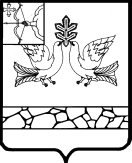 АДМИНИСТРАЦИЯ МУНИЦИПАЛЬНОГО ОБРАЗОВАНИЯ СОВЕТСКИЙ МУНИЦИПАЛЬНЫЙ РАЙОНКИРОВСКОЙ ОБЛАСТИПОСТАНОВЛЕНИЕОб утверждении схемы расположения земельного участка                                              ЗУ1 на кадастровом плане территорииВ соответствии со статьями 7, 11, 11.2, 11.4, 11.9, 11.10, 68, 69, 70 Земельного кодекса Российской Федерации, руководствуясь Градостроительным кодексом Российской Федерации, Федеральным законом от 18.06.2001 № 78-ФЗ «О землеустройстве», Федеральным законом от 25.10.2001 № 137-ФЗ «О введении в действие Земельного кодекса Российской Федерации», Федеральным законом от 29.12.2004 № 191-ФЗ «О введении в действие Градостроительного кодекса Российской Федерации», Федеральным законом от 24.07.2007 № 221-ФЗ «О кадастровой деятельности», Федеральным законом от 13.07.2015 № 218-ФЗ «О государственной регистрации недвижимости», приказом Росреестра от 10.11.2020 № П/0412 «Об утверждении классификатора видов разрешённого использования земельных участков», документом градостроительного зонирования «Правила землепользования и застройки территории сельского поселения» Советского района Кировской области, утверждённым решением сельской Думы второго созыва, на основании заявления об утверждении схемы расположения земельного участка ЗУ1 администрация Советского района ПОСТАНОВЛЯЕТ:  1. Утвердить по результатам выполнения кадастровых работ схему расположения земельного участка ЗУ1 на кадастровом плане территории согласно приложению.2. Образовать земельный участок ЗУ1 путём раздела земельного участка с кадастровым номером с сохранением данного земельного участка в изменённых границах. 3. Установить для образуемого земельного участка ЗУ1 следующие характеристики:3.1. Местоположение: 3.2. Категория земель: 3.3. Территориальная зона: 3.4. Вид разрешённого использования 3.5. Площадь: Глава Советского района                       ______________                 ______________                                                                            	                    (подпись) 	(ФИО)                 ___________        Приложение № 2к Административному регламентуФорма решения об отказе в утверждении схемы расположения земельного участка на кадастровом плане территорииРешение об отказев утверждении схемы расположения земельного участка на кадастровом плане территорииРассмотрев заявление от ____________ № _________________ и приложенные к нему документы, в соответствии со статьями 11.10, 39.11 Земельного кодекса Российской Федерации, ________________, в утверждении схемы расположения земельного участка на кадастровом плане территории отказано по основаниям:_____________________________________________________________________.Разъяснение причин отказа:_____________________________________________________________________.Дополнительно информируем:_____________________________________________________________________.Должность уполномоченного лица                          Ф.И.О. уполномоченного лица_______________        Приложение № 3к Административному регламентуФорма решения о проведении аукционаНа Ваше обращение от_________ № _____________ Администрация Советского района  сообщает. Испрашиваемый Вами земельный участок с кадастровым номером __________, площадью ______________ кв.м., расположенный по адресу: _________________________, категория земель ____________________________, вид разрешенного использования ______________________________, будет реализован на торгах, проводимых в форме аукциона по продаже (права аренды/права собственности). Дата окончания приема ___________________________ заявок, дата аукциона _________________________________________________________________.Для участия в аукционе Вам необходимо подать соответствующую заявку. Место приема/подачи заявок _________________________________________.Организатор торгов ______________________________________________.Начальная цена ________________________________________________.Шаг аукциона _________________________________________________.размер задатка ________________________________________________.Порядок внесения и возврата задатка __________________, дополнительная информация ________________________________________________________..Должность уполномоченного лица                           Ф.И.О. уполномоченного лица        Приложение № 4к Административному регламентуФорма решения об отказе в предоставлении услугиРЕШЕНИЕоб отказе в предоставлении муниципальной услугиПо результатам рассмотрения заявления и документов по муниципальной услуге «Предоставление земельного участка, находящегося в муниципальной собственности, или государственная собственность на который не разграничена, на торгах» и приложенных к нему документов принято решение об отказе в предоставлении услуги, по следующим основаниям:_____________________________________________________________________.Дополнительно информируем: _____________________________________.Вы вправе повторно обратиться c заявлением о предоставлении услуги после устранения указанных нарушений.Данный отказ может быть обжалован в досудебном порядке путем направления жалобы в орган, уполномоченный на предоставление услуги, а также в судебном  порядке.Должность уполномоченного лица                         Ф.И.О. уполномоченного лица_____________________                                                             Приложение № 5к Административному регламентуЗаявлениеоб утверждении схемы расположения земельного участка на кадастровом плане территории«__» __________ 20___ г.В соответствии со статьей 11.10 Земельного кодекса Российской Федерации прошу утвердить схему расположения земельного участка на кадастровом плане территории.Сведения о заявителе (в случае, если заявитель обращается через представителя)Сведения о заявителеСведения по услугеСведения о земельном участке(-ах)Прикладываемые документыРезультат предоставления услуги прошу:Указывается один из перечисленных способов	_______________________    ___________________________                                                                                                    	                           (подпись)                                                           (расшифровка подписи)_______________                                                               Приложение № 6к Административному регламентуФорма заявления о проведении аукционаЗаявлениеоб организации аукциона на право заключения договора аренды иликупли-продажи земельного участкаПрошу организовать аукцион на право заключения договора аренды/купли-продажи земельного участка с целью использования земельного участка __________________________________________________________________(цель использования земельного участка)Кадастровый номер земельного участка: ___________________________________.________________________	_____________________                                 (Дата)	             (Подпись)____________________                                                               Приложение № 7к Административному регламентуФорма решения об отказе в приеме документовРЕШЕНИЕоб отказе в приеме документов, необходимыхдля предоставления услугиВ приеме документов, необходимых для предоставления услуги «Предоставление в собственность, аренду, постоянное (бессрочное) пользование, безвозмездное пользование земельного участка, находящегося в государственной или муниципальной собственности  без проведения торгов», Вам отказано по следующим основаниям:1. Неполное заполнение полей в форме заявления, в том числе в интерактивной форме заявления на ЕПГУ;2. Подача запроса о предоставлении услуги и документов, необходимых для предоставления услуги, в электронной форме с нарушением установленных требований;3. Представление неполного комплекта документов;4. Документы содержат повреждения, наличие которых не позволяет в полном объеме использовать информацию и сведения, содержащиеся в документах для предоставления услуги;5. Представленные заявителем документы содержат подчистки и исправления текста, не заверенные в порядке, установленном законодательством Российской Федерации;6. Представленные документы утратили силу на момент обращения за услугой (документ, удостоверяющий личность; документ, удостоверяющий полномочия представителя Заявителя, в случае обращения за предоставлением услуги указанным лицом);7. Наличие противоречивых сведений в заявлении и приложенных к нему документах;8. Заявление подано в орган государственной власти, орган местного самоуправления, в полномочия которых не входит предоставление услуги.Дополнительная информация _____________________________________.Вы вправе повторно обратиться в уполномоченный орган с заявлением о предоставлении услуги после устранения указанных нарушений.Данный отказ может быть обжалован в досудебном порядке путем направления жалобы в уполномоченный орган, а также в судебном порядке._________________	_________________	_______________                                                        (должность)                                                                                               (подпись)                                                       (фамилия, имя, отчество)______________	Состав, последовательность и сроки выполнения административных процедур (действий) при предоставлении муниципальной услуги____________________Приложение № 9к Административному регламенту ЗАЯВЛЕНИЕоб исправлении допущенных опечаток и (или) ошибок в выданных врезультате предоставления муниципальной услуги документахПрошу исправить опечатку и (или) ошибку в ______________________________,                                                                                                                             (указываются реквизиты и название документа)выданного уполномоченным органом в результате предоставления муниципальной услуги.Приложение (при наличии): __________________________________________.                                                                        (прилагаются материалы, обосновывающие наличие опечатки и (или) ошибки)Подпись заявителя ___________________Дата _______________________________Исходящий штампИсходящий штампКому: _______________________Контактные данные :________________________________________Исходящий штампКому: _______________________Контактные данные :________________________________________1.1 Сведения о физическом лице, в случаеесли заявитель является физическое лицо:1.1.1 Фамилия, имя, отчество (при наличии)1.1.2 Реквизиты документа, удостоверяющеголичность1.1.3 Адрес регистрации1.1.4 Адрес проживания1.1.5 Номер телефона1.1.6 Адрес электронной почты1.2 Сведения об индивидуальном предпринимателе, в случае если заявительявляется индивидуальным предпринимателем:1.2.1 ФИО индивидуального предпринимателя1.2.2 Идентификационный номерналогоплательщика1.2.3 Основной государственныйрегистрационный номер индивидуальногопредпринимателя1.2.4 Номер телефона1.2.5 Адрес электронной почты1.2 Сведения о юридическом лице:1.2.1 Полное наименование юридического лица1.2.2 Основной государственныйрегистрационный номер1.2.3 Идентификационный номерналогоплательщика1.2.4 Номер телефона1.2.5 Адрес электронной почты2.1 Сведения о физическом лице, в случаеесли заявитель является физическое лицо:2.1.1 Фамилия, имя, отчество (при наличии)2.1.2 Реквизиты документа, удостоверяющеголичность2.1.3 Адрес регистрации2.1.4 Адрес проживания2.1.5 Номер телефона2.1.6 Адрес электронной почты2.2 Сведения об индивидуальномпредпринимателе, в случае если заявительявляется индивидуальным предпринимателем:2.2.1 ФИО индивидуального предпринимателя2.2.2 Идентификационный номерналогоплательщика2.2.3 Основной государственныйрегистрационный номер индивидуальногопредпринимателя2.2.4 Номер телефона2.2.5 Адрес электронной почты2.3 Сведения о юридическом лице:2.3.1 Полное наименование юридического лица1.2.2 Основной государственныйрегистрационный номер2.3.3 Идентификационный номерналогоплательщика2.3.4 Номер телефонаАдрес электронной почтыВ результате чего образуется земельный участок? (Раздел/Объединение) Право заявителя на земельный участокзарегистрировано в ЕГРН? Сколько землепользователей у исходного земельного участка?Исходный земельный участок находится в залоге? Кадастровый номер земельногоучастка4.2. Кадастровый номер земельногоучастка (возможность добавлениясведений о земельных участках, приобъединении)№Наименование документаНаименованиеприкладываемого документаДокумент, подтверждающий полномочияпредставителяСхема расположения земельного участка илиземельных участков на кадастровом планетерриторииПравоустанавливающий документ на объектнедвижимостиСогласие залогодержателейСогласие землепользователейнаправить в форме электронного документа в Личный кабинет на ЕПГУ/РПГУвыдать на бумажном носителе при личном обращении в администрацию либо в МФЦ, расположенном по адресу: Кировская область, г. Советск, ул. Ленина, д. 58.направить на бумажном носителе на почтовый адресИсходящий штампОснование дляначалаадминистративнойпроцедурыОснование дляначалаадминистративнойпроцедурыОснование дляначалаадминистративнойпроцедурыСодержание административныхдействийСодержание административныхдействийСодержание административныхдействийСодержание административныхдействийСроквыполненияадминистративныхдействийСроквыполненияадминистративныхдействийСроквыполненияадминистративныхдействийСроквыполненияадминистративныхдействийСроквыполненияадминистративныхдействийДолжностное лицо, ответственное завыполнениеадминистративногодействияДолжностное лицо, ответственное завыполнениеадминистративногодействияДолжностное лицо, ответственное завыполнениеадминистративногодействияДолжностное лицо, ответственное завыполнениеадминистративногодействияДолжностное лицо, ответственное завыполнениеадминистративногодействияДолжностное лицо, ответственное завыполнениеадминистративногодействияДолжностное лицо, ответственное завыполнениеадминистративногодействияДолжностное лицо, ответственное завыполнениеадминистративногодействияМестовыполненияадминистративного действия/используемаяинформационнаясистемаМестовыполненияадминистративного действия/используемаяинформационнаясистемаМестовыполненияадминистративного действия/используемаяинформационнаясистемаМестовыполненияадминистративного действия/используемаяинформационнаясистемаМестовыполненияадминистративного действия/используемаяинформационнаясистемаМестовыполненияадминистративного действия/используемаяинформационнаясистемаМестовыполненияадминистративного действия/используемаяинформационнаясистемаМестовыполненияадминистративного действия/используемаяинформационнаясистемаМестовыполненияадминистративного действия/используемаяинформационнаясистемаКритериипринятиярешенияКритериипринятиярешенияКритериипринятиярешенияРезультатадминистративногодействия, способфиксацииРезультатадминистративногодействия, способфиксацииРезультатадминистративногодействия, способфиксацииРезультатадминистративногодействия, способфиксацииРезультатадминистративногодействия, способфиксации11122223333344444444555555555666777771. Проверка документов и регистрация заявления1. Проверка документов и регистрация заявления1. Проверка документов и регистрация заявления1. Проверка документов и регистрация заявления1. Проверка документов и регистрация заявления1. Проверка документов и регистрация заявления1. Проверка документов и регистрация заявления1. Проверка документов и регистрация заявления1. Проверка документов и регистрация заявления1. Проверка документов и регистрация заявления1. Проверка документов и регистрация заявления1. Проверка документов и регистрация заявления1. Проверка документов и регистрация заявления1. Проверка документов и регистрация заявления1. Проверка документов и регистрация заявления1. Проверка документов и регистрация заявления1. Проверка документов и регистрация заявления1. Проверка документов и регистрация заявления1. Проверка документов и регистрация заявления1. Проверка документов и регистрация заявления1. Проверка документов и регистрация заявления1. Проверка документов и регистрация заявления1. Проверка документов и регистрация заявления1. Проверка документов и регистрация заявления1. Проверка документов и регистрация заявления1. Проверка документов и регистрация заявления1. Проверка документов и регистрация заявления1. Проверка документов и регистрация заявления1. Проверка документов и регистрация заявления1. Проверка документов и регистрация заявления1. Проверка документов и регистрация заявления1. Проверка документов и регистрация заявления1. Проверка документов и регистрация заявления1. Проверка документов и регистрация заявления1. Проверка документов и регистрация заявления1. Проверка документов и регистрация заявления1. Проверка документов и регистрация заявленияПоступлениезаявления идокументов дляпредоставлениямуниципальнойуслуги вадминистрациюПоступлениезаявления идокументов дляпредоставлениямуниципальнойуслуги вадминистрациюПрием и проверкакомплектности документов наналичие/отсутствие основанийдля отказа в приеме документов,предусмотренных пунктом 2.19Административного регламентаПрием и проверкакомплектности документов наналичие/отсутствие основанийдля отказа в приеме документов,предусмотренных пунктом 2.19Административного регламентаПрием и проверкакомплектности документов наналичие/отсутствие основанийдля отказа в приеме документов,предусмотренных пунктом 2.19Административного регламентаПрием и проверкакомплектности документов наналичие/отсутствие основанийдля отказа в приеме документов,предусмотренных пунктом 2.19Административного регламента1 рабочийдень1 рабочийдень1 рабочийдень1 рабочийдень1 рабочийденьдолжностное лицо администрации, ответственное за предоставлениемуниципальнойуслугидолжностное лицо администрации, ответственное за предоставлениемуниципальнойуслугидолжностное лицо администрации, ответственное за предоставлениемуниципальнойуслугидолжностное лицо администрации, ответственное за предоставлениемуниципальнойуслугидолжностное лицо администрации, ответственное за предоставлениемуниципальнойуслугидолжностное лицо администрации, ответственное за предоставлениемуниципальнойуслугидолжностное лицо администрации, ответственное за предоставлениемуниципальнойуслугидолжностное лицо администрации, ответственное за предоставлениемуниципальнойуслугиадминистрация / ГИСадминистрация / ГИСадминистрация / ГИСадминистрация / ГИСадминистрация / ГИСадминистрация / ГИСадминистрация / ГИСадминистрация / ГИСадминистрация / ГИСадминистрация / ГИСадминистрация / ГИС--регистрациязаявления идокументов в ГИС(присвоение номера и датирование);назначениедолжностного лица,ответственного запредоставлениемуниципальнойуслуги, и передачаему документоврегистрациязаявления идокументов в ГИС(присвоение номера и датирование);назначениедолжностного лица,ответственного запредоставлениемуниципальнойуслуги, и передачаему документоврегистрациязаявления идокументов в ГИС(присвоение номера и датирование);назначениедолжностного лица,ответственного запредоставлениемуниципальнойуслуги, и передачаему документоврегистрациязаявления идокументов в ГИС(присвоение номера и датирование);назначениедолжностного лица,ответственного запредоставлениемуниципальнойуслуги, и передачаему документоврегистрациязаявления идокументов в ГИС(присвоение номера и датирование);назначениедолжностного лица,ответственного запредоставлениемуниципальнойуслуги, и передачаему документовПоступлениезаявления идокументов дляпредоставлениямуниципальнойуслуги вадминистрациюПоступлениезаявления идокументов дляпредоставлениямуниципальнойуслуги вадминистрациюВ случае выявления основанийдля отказа в приеме документов,В случае выявления основанийдля отказа в приеме документов,В случае выявления основанийдля отказа в приеме документов,В случае выявления основанийдля отказа в приеме документов,1 рабочийдень1 рабочийдень1 рабочийдень1 рабочийдень1 рабочийденьдолжностное лицо администрации, ответственное за предоставлениемуниципальнойуслугидолжностное лицо администрации, ответственное за предоставлениемуниципальнойуслугидолжностное лицо администрации, ответственное за предоставлениемуниципальнойуслугидолжностное лицо администрации, ответственное за предоставлениемуниципальнойуслугидолжностное лицо администрации, ответственное за предоставлениемуниципальнойуслугидолжностное лицо администрации, ответственное за предоставлениемуниципальнойуслугидолжностное лицо администрации, ответственное за предоставлениемуниципальнойуслугидолжностное лицо администрации, ответственное за предоставлениемуниципальнойуслугиадминистрация / ГИСадминистрация / ГИСадминистрация / ГИСадминистрация / ГИСадминистрация / ГИСадминистрация / ГИСадминистрация / ГИСадминистрация / ГИСадминистрация / ГИСадминистрация / ГИСадминистрация / ГИС--регистрациязаявления идокументов в ГИС(присвоение номера и датирование);назначениедолжностного лица,ответственного запредоставлениемуниципальнойуслуги, и передачаему документоврегистрациязаявления идокументов в ГИС(присвоение номера и датирование);назначениедолжностного лица,ответственного запредоставлениемуниципальнойуслуги, и передачаему документоврегистрациязаявления идокументов в ГИС(присвоение номера и датирование);назначениедолжностного лица,ответственного запредоставлениемуниципальнойуслуги, и передачаему документоврегистрациязаявления идокументов в ГИС(присвоение номера и датирование);назначениедолжностного лица,ответственного запредоставлениемуниципальнойуслуги, и передачаему документоврегистрациязаявления идокументов в ГИС(присвоение номера и датирование);назначениедолжностного лица,ответственного запредоставлениемуниципальнойуслуги, и передачаему документовПоступлениезаявления идокументов дляпредоставлениямуниципальнойуслуги вадминистрациюПоступлениезаявления идокументов дляпредоставлениямуниципальнойуслуги вадминистрациюнаправление заявителю вэлектронной форме в личныйкабинет на ЕПГУ уведомлениянаправление заявителю вэлектронной форме в личныйкабинет на ЕПГУ уведомлениянаправление заявителю вэлектронной форме в личныйкабинет на ЕПГУ уведомлениянаправление заявителю вэлектронной форме в личныйкабинет на ЕПГУ уведомления1 рабочийдень1 рабочийдень1 рабочийдень1 рабочийдень1 рабочийденьдолжностное лицо администрации, ответственное за предоставлениемуниципальнойуслугидолжностное лицо администрации, ответственное за предоставлениемуниципальнойуслугидолжностное лицо администрации, ответственное за предоставлениемуниципальнойуслугидолжностное лицо администрации, ответственное за предоставлениемуниципальнойуслугидолжностное лицо администрации, ответственное за предоставлениемуниципальнойуслугидолжностное лицо администрации, ответственное за предоставлениемуниципальнойуслугидолжностное лицо администрации, ответственное за предоставлениемуниципальнойуслугидолжностное лицо администрации, ответственное за предоставлениемуниципальнойуслугиадминистрация / ГИСадминистрация / ГИСадминистрация / ГИСадминистрация / ГИСадминистрация / ГИСадминистрация / ГИСадминистрация / ГИСадминистрация / ГИСадминистрация / ГИСадминистрация / ГИСадминистрация / ГИС--регистрациязаявления идокументов в ГИС(присвоение номера и датирование);назначениедолжностного лица,ответственного запредоставлениемуниципальнойуслуги, и передачаему документоврегистрациязаявления идокументов в ГИС(присвоение номера и датирование);назначениедолжностного лица,ответственного запредоставлениемуниципальнойуслуги, и передачаему документоврегистрациязаявления идокументов в ГИС(присвоение номера и датирование);назначениедолжностного лица,ответственного запредоставлениемуниципальнойуслуги, и передачаему документоврегистрациязаявления идокументов в ГИС(присвоение номера и датирование);назначениедолжностного лица,ответственного запредоставлениемуниципальнойуслуги, и передачаему документоврегистрациязаявления идокументов в ГИС(присвоение номера и датирование);назначениедолжностного лица,ответственного запредоставлениемуниципальнойуслуги, и передачаему документовВ случае отсутствия основанийдля отказа в приеме документов,предусмотренных пунктом 2.19Административного регламента,регистрация заявления вэлектронной базе данных поучету документовВ случае отсутствия основанийдля отказа в приеме документов,предусмотренных пунктом 2.19Административного регламента,регистрация заявления вэлектронной базе данных поучету документовВ случае отсутствия основанийдля отказа в приеме документов,предусмотренных пунктом 2.19Административного регламента,регистрация заявления вэлектронной базе данных поучету документовВ случае отсутствия основанийдля отказа в приеме документов,предусмотренных пунктом 2.19Административного регламента,регистрация заявления вэлектронной базе данных поучету документов1 рабочийдень1 рабочийдень1 рабочийдень1 рабочийдень1 рабочийденьдолжностное лицоадминистрации, ответственное зарегистрациюкорреспонденциидолжностное лицоадминистрации, ответственное зарегистрациюкорреспонденциидолжностное лицоадминистрации, ответственное зарегистрациюкорреспонденциидолжностное лицоадминистрации, ответственное зарегистрациюкорреспонденциидолжностное лицоадминистрации, ответственное зарегистрациюкорреспонденциидолжностное лицоадминистрации, ответственное зарегистрациюкорреспонденциидолжностное лицоадминистрации, ответственное зарегистрациюкорреспонденциидолжностное лицоадминистрации, ответственное зарегистрациюкорреспонденцииадминистрация/ГИСадминистрация/ГИСадминистрация/ГИСадминистрация/ГИСадминистрация/ГИСадминистрация/ГИСадминистрация/ГИСадминистрация/ГИСадминистрация/ГИСадминистрация/ГИСадминистрация/ГИС--В случае отсутствия основанийдля отказа в приеме документов,предусмотренных пунктом 2.19Административного регламента,регистрация заявления вэлектронной базе данных поучету документовВ случае отсутствия основанийдля отказа в приеме документов,предусмотренных пунктом 2.19Административного регламента,регистрация заявления вэлектронной базе данных поучету документовВ случае отсутствия основанийдля отказа в приеме документов,предусмотренных пунктом 2.19Административного регламента,регистрация заявления вэлектронной базе данных поучету документовВ случае отсутствия основанийдля отказа в приеме документов,предусмотренных пунктом 2.19Административного регламента,регистрация заявления вэлектронной базе данных поучету документов1 рабочийдень1 рабочийдень1 рабочийдень1 рабочийдень1 рабочийденьдолжностное лицоадминистрации, ответственное запредоставлениемуниципальнойуслугидолжностное лицоадминистрации, ответственное запредоставлениемуниципальнойуслугидолжностное лицоадминистрации, ответственное запредоставлениемуниципальнойуслугидолжностное лицоадминистрации, ответственное запредоставлениемуниципальнойуслугидолжностное лицоадминистрации, ответственное запредоставлениемуниципальнойуслугидолжностное лицоадминистрации, ответственное запредоставлениемуниципальнойуслугидолжностное лицоадминистрации, ответственное запредоставлениемуниципальнойуслугидолжностное лицоадминистрации, ответственное запредоставлениемуниципальнойуслугиадминистрации/ГИСадминистрации/ГИСадминистрации/ГИСадминистрации/ГИСадминистрации/ГИСадминистрации/ГИСадминистрации/ГИСадминистрации/ГИСадминистрации/ГИСадминистрации/ГИСадминистрации/ГИС--Направленноезаявителюэлектронноеуведомление оприеме заявления к рассмотрениюлибо отказа вприеме заявления к рассмотрениюНаправленноезаявителюэлектронноеуведомление оприеме заявления к рассмотрениюлибо отказа вприеме заявления к рассмотрениюНаправленноезаявителюэлектронноеуведомление оприеме заявления к рассмотрениюлибо отказа вприеме заявления к рассмотрениюНаправленноезаявителюэлектронноеуведомление оприеме заявления к рассмотрениюлибо отказа вприеме заявления к рассмотрениюНаправленноезаявителюэлектронноеуведомление оприеме заявления к рассмотрениюлибо отказа вприеме заявления к рассмотрениюПроверка заявления идокументов представленных для получения муниципальной услугиПроверка заявления идокументов представленных для получения муниципальной услугиПроверка заявления идокументов представленных для получения муниципальной услугиПроверка заявления идокументов представленных для получения муниципальной услуги1 рабочийдень1 рабочийдень1 рабочийдень1 рабочийдень1 рабочийденьдолжностное лицоадминистрации, ответственное запредоставлениемуниципальнойуслугидолжностное лицоадминистрации, ответственное запредоставлениемуниципальнойуслугидолжностное лицоадминистрации, ответственное запредоставлениемуниципальнойуслугидолжностное лицоадминистрации, ответственное запредоставлениемуниципальнойуслугидолжностное лицоадминистрации, ответственное запредоставлениемуниципальнойуслугидолжностное лицоадминистрации, ответственное запредоставлениемуниципальнойуслугидолжностное лицоадминистрации, ответственное запредоставлениемуниципальнойуслугидолжностное лицоадминистрации, ответственное запредоставлениемуниципальнойуслугиадминистрации/ГИСадминистрации/ГИСадминистрации/ГИСадминистрации/ГИСадминистрации/ГИСадминистрации/ГИСадминистрации/ГИСадминистрации/ГИСадминистрации/ГИСадминистрации/ГИСадминистрации/ГИС--Направленноезаявителюэлектронноеуведомление оприеме заявления к рассмотрениюлибо отказа вприеме заявления к рассмотрениюНаправленноезаявителюэлектронноеуведомление оприеме заявления к рассмотрениюлибо отказа вприеме заявления к рассмотрениюНаправленноезаявителюэлектронноеуведомление оприеме заявления к рассмотрениюлибо отказа вприеме заявления к рассмотрениюНаправленноезаявителюэлектронноеуведомление оприеме заявления к рассмотрениюлибо отказа вприеме заявления к рассмотрениюНаправленноезаявителюэлектронноеуведомление оприеме заявления к рассмотрениюлибо отказа вприеме заявления к рассмотрениюПроверка заявления и документов представленных дляполучения муниципальнойуслугиПроверка заявления и документов представленных дляполучения муниципальнойуслугиПроверка заявления и документов представленных дляполучения муниципальнойуслугиПроверка заявления и документов представленных дляполучения муниципальнойуслугидолжностное лицоадминистрации,ответственное запредоставлениемуниципальнойуслугидолжностное лицоадминистрации,ответственное запредоставлениемуниципальнойуслугидолжностное лицоадминистрации,ответственное запредоставлениемуниципальнойуслугидолжностное лицоадминистрации,ответственное запредоставлениемуниципальнойуслугидолжностное лицоадминистрации,ответственное запредоставлениемуниципальнойуслугидолжностное лицоадминистрации,ответственное запредоставлениемуниципальнойуслугидолжностное лицоадминистрации,ответственное запредоставлениемуниципальнойуслугидолжностное лицоадминистрации,ответственное запредоставлениемуниципальнойуслугиадминистрация/ГИСадминистрация/ГИСадминистрация/ГИСадминистрация/ГИСадминистрация/ГИСадминистрация/ГИСадминистрация/ГИСадминистрация/ГИСадминистрация/ГИСадминистрация/ГИСадминистрация/ГИСнаправленноезаявителюэлектронноеуведомление оприеме заявления крассмотрению либоотказа в приемезаявления крассмотрениюнаправленноезаявителюэлектронноеуведомление оприеме заявления крассмотрению либоотказа в приемезаявления крассмотрениюнаправленноезаявителюэлектронноеуведомление оприеме заявления крассмотрению либоотказа в приемезаявления крассмотрениюнаправленноезаявителюэлектронноеуведомление оприеме заявления крассмотрению либоотказа в приемезаявления крассмотрениюнаправленноезаявителюэлектронноеуведомление оприеме заявления крассмотрению либоотказа в приемезаявления крассмотрению2. Получение сведений посредством СМЭВ2. Получение сведений посредством СМЭВ2. Получение сведений посредством СМЭВ2. Получение сведений посредством СМЭВ2. Получение сведений посредством СМЭВ2. Получение сведений посредством СМЭВ2. Получение сведений посредством СМЭВ2. Получение сведений посредством СМЭВ2. Получение сведений посредством СМЭВ2. Получение сведений посредством СМЭВ2. Получение сведений посредством СМЭВ2. Получение сведений посредством СМЭВ2. Получение сведений посредством СМЭВ2. Получение сведений посредством СМЭВ2. Получение сведений посредством СМЭВ2. Получение сведений посредством СМЭВ2. Получение сведений посредством СМЭВ2. Получение сведений посредством СМЭВ2. Получение сведений посредством СМЭВ2. Получение сведений посредством СМЭВ2. Получение сведений посредством СМЭВ2. Получение сведений посредством СМЭВ2. Получение сведений посредством СМЭВ2. Получение сведений посредством СМЭВ2. Получение сведений посредством СМЭВ2. Получение сведений посредством СМЭВ2. Получение сведений посредством СМЭВ2. Получение сведений посредством СМЭВ2. Получение сведений посредством СМЭВ2. Получение сведений посредством СМЭВ2. Получение сведений посредством СМЭВ2. Получение сведений посредством СМЭВ2. Получение сведений посредством СМЭВ2. Получение сведений посредством СМЭВ2. Получение сведений посредством СМЭВ2. Получение сведений посредством СМЭВ2. Получение сведений посредством СМЭВпакетзарегистрированных документов,поступившихдолжностномулицу,ответственному запредоставление муниципальнойуслугипакетзарегистрированных документов,поступившихдолжностномулицу,ответственному запредоставление муниципальнойуслугипакетзарегистрированных документов,поступившихдолжностномулицу,ответственному запредоставление муниципальнойуслугинаправление межведомственныхзапросов в органы и организации,указанные в пункте 2.3Административного регламентанаправление межведомственныхзапросов в органы и организации,указанные в пункте 2.3Административного регламентанаправление межведомственныхзапросов в органы и организации,указанные в пункте 2.3Административного регламентанаправление межведомственныхзапросов в органы и организации,указанные в пункте 2.3Административного регламентанаправление межведомственныхзапросов в органы и организации,указанные в пункте 2.3Административного регламентанаправление межведомственныхзапросов в органы и организации,указанные в пункте 2.3Административного регламентав деньрегистрациизаявления идокументовв деньрегистрациизаявления идокументовв деньрегистрациизаявления идокументовв деньрегистрациизаявления идокументовдолжностное лицоадминистрации,ответственное запредоставлениемуниципальнойуслугидолжностное лицоадминистрации,ответственное запредоставлениемуниципальнойуслугидолжностное лицоадминистрации,ответственное запредоставлениемуниципальнойуслугидолжностное лицоадминистрации,ответственное запредоставлениемуниципальнойуслугидолжностное лицоадминистрации,ответственное запредоставлениемуниципальнойуслугидолжностное лицоадминистрации,ответственное запредоставлениемуниципальнойуслугидолжностное лицоадминистрации,ответственное запредоставлениемуниципальнойуслугидолжностное лицоадминистрации,ответственное запредоставлениемуниципальнойуслугиадминистрация/ГИС/СМЭВадминистрация/ГИС/СМЭВадминистрация/ГИС/СМЭВадминистрация/ГИС/СМЭВадминистрация/ГИС/СМЭВадминистрация/ГИС/СМЭВотсутствиедокументов,необходимыхдляпредоставления муниципальной услуги, находящихся враспоряжении государственных органов(организаций)отсутствиедокументов,необходимыхдляпредоставления муниципальной услуги, находящихся враспоряжении государственных органов(организаций)отсутствиедокументов,необходимыхдляпредоставления муниципальной услуги, находящихся враспоряжении государственных органов(организаций)отсутствиедокументов,необходимыхдляпредоставления муниципальной услуги, находящихся враспоряжении государственных органов(организаций)отсутствиедокументов,необходимыхдляпредоставления муниципальной услуги, находящихся враспоряжении государственных органов(организаций)отсутствиедокументов,необходимыхдляпредоставления муниципальной услуги, находящихся враспоряжении государственных органов(организаций)направлениемежведомственногозапроса в органы(организации),предоставляющиедокументы(сведения),предусмотренные пунктами 2.15Административногорегламента, в томчисле сиспользованиемСМЭВнаправлениемежведомственногозапроса в органы(организации),предоставляющиедокументы(сведения),предусмотренные пунктами 2.15Административногорегламента, в томчисле сиспользованиемСМЭВнаправлениемежведомственногозапроса в органы(организации),предоставляющиедокументы(сведения),предусмотренные пунктами 2.15Административногорегламента, в томчисле сиспользованиемСМЭВнаправлениемежведомственногозапроса в органы(организации),предоставляющиедокументы(сведения),предусмотренные пунктами 2.15Административногорегламента, в томчисле сиспользованиемСМЭВпакетзарегистрированных документов,поступившихдолжностномулицу,ответственному запредоставление муниципальнойуслугипакетзарегистрированных документов,поступившихдолжностномулицу,ответственному запредоставление муниципальнойуслугипакетзарегистрированных документов,поступившихдолжностномулицу,ответственному запредоставление муниципальнойуслугиполучение ответов намежведомственные запросы,формирование полногокомплекта документовполучение ответов намежведомственные запросы,формирование полногокомплекта документовполучение ответов намежведомственные запросы,формирование полногокомплекта документовполучение ответов намежведомственные запросы,формирование полногокомплекта документовполучение ответов намежведомственные запросы,формирование полногокомплекта документовполучение ответов намежведомственные запросы,формирование полногокомплекта документов3 рабочих днясо днянаправлениямежведомственногозапроса ворган илиорганизацию,предоставляющиедокумент иинформацию,если иныесроки непредусмотренызаконодательством РФ и субъекта РФ3 рабочих днясо днянаправлениямежведомственногозапроса ворган илиорганизацию,предоставляющиедокумент иинформацию,если иныесроки непредусмотренызаконодательством РФ и субъекта РФ3 рабочих днясо днянаправлениямежведомственногозапроса ворган илиорганизацию,предоставляющиедокумент иинформацию,если иныесроки непредусмотренызаконодательством РФ и субъекта РФ3 рабочих днясо днянаправлениямежведомственногозапроса ворган илиорганизацию,предоставляющиедокумент иинформацию,если иныесроки непредусмотренызаконодательством РФ и субъекта РФдолжностное лицоадминистрации,ответственное запредоставление муниципальной услугидолжностное лицоадминистрации,ответственное запредоставление муниципальной услугидолжностное лицоадминистрации,ответственное запредоставление муниципальной услугидолжностное лицоадминистрации,ответственное запредоставление муниципальной услугидолжностное лицоадминистрации,ответственное запредоставление муниципальной услугидолжностное лицоадминистрации,ответственное запредоставление муниципальной услугидолжностное лицоадминистрации,ответственное запредоставление муниципальной услугидолжностное лицоадминистрации,ответственное запредоставление муниципальной услугиадминистрация /ГИС/СМЭВадминистрация /ГИС/СМЭВадминистрация /ГИС/СМЭВадминистрация /ГИС/СМЭВадминистрация /ГИС/СМЭВадминистрация /ГИС/СМЭВ------получениедокументов(сведений),необходимых дляпредоставления муниципальнойуслугиполучениедокументов(сведений),необходимых дляпредоставления муниципальнойуслугиполучениедокументов(сведений),необходимых дляпредоставления муниципальнойуслугиполучениедокументов(сведений),необходимых дляпредоставления муниципальнойуслуги3. Рассмотрение документов и сведений3. Рассмотрение документов и сведений3. Рассмотрение документов и сведений3. Рассмотрение документов и сведений3. Рассмотрение документов и сведений3. Рассмотрение документов и сведений3. Рассмотрение документов и сведений3. Рассмотрение документов и сведений3. Рассмотрение документов и сведений3. Рассмотрение документов и сведений3. Рассмотрение документов и сведений3. Рассмотрение документов и сведений3. Рассмотрение документов и сведений3. Рассмотрение документов и сведений3. Рассмотрение документов и сведений3. Рассмотрение документов и сведений3. Рассмотрение документов и сведений3. Рассмотрение документов и сведений3. Рассмотрение документов и сведений3. Рассмотрение документов и сведений3. Рассмотрение документов и сведений3. Рассмотрение документов и сведений3. Рассмотрение документов и сведений3. Рассмотрение документов и сведений3. Рассмотрение документов и сведений3. Рассмотрение документов и сведений3. Рассмотрение документов и сведений3. Рассмотрение документов и сведений3. Рассмотрение документов и сведений3. Рассмотрение документов и сведений3. Рассмотрение документов и сведений3. Рассмотрение документов и сведений3. Рассмотрение документов и сведений3. Рассмотрение документов и сведений3. Рассмотрение документов и сведений3. Рассмотрение документов и сведений3. Рассмотрение документов и сведенийпакетзарегистрированных документов,поступившихдолжностномулицу,ответственному запредоставлениемуниципальнойуслугипакетзарегистрированных документов,поступившихдолжностномулицу,ответственному запредоставлениемуниципальнойуслугипакетзарегистрированных документов,поступившихдолжностномулицу,ответственному запредоставлениемуниципальнойуслугипакетзарегистрированных документов,поступившихдолжностномулицу,ответственному запредоставлениемуниципальнойуслугиПроведение соответствиядокументов и сведенийтребованиям нормативныхправовых актов предоставлениямуниципальной услугиПроведение соответствиядокументов и сведенийтребованиям нормативныхправовых актов предоставлениямуниципальной услугиПроведение соответствиядокументов и сведенийтребованиям нормативныхправовых актов предоставлениямуниципальной услугиПроведение соответствиядокументов и сведенийтребованиям нормативныхправовых актов предоставлениямуниципальной услуги1 рабочийдень1 рабочийдень1 рабочийдень1 рабочийдень1 рабочийдень1 рабочийденьдолжностное лицоадминистрации,ответственное запредоставлениемуниципальнойуслугидолжностное лицоадминистрации,ответственное запредоставлениемуниципальнойуслугидолжностное лицоадминистрации,ответственное запредоставлениемуниципальнойуслугидолжностное лицоадминистрации,ответственное запредоставлениемуниципальнойуслугидолжностное лицоадминистрации,ответственное запредоставлениемуниципальнойуслугидолжностное лицоадминистрации,ответственное запредоставлениемуниципальнойуслугидолжностное лицоадминистрации,ответственное запредоставлениемуниципальнойуслугидолжностное лицоадминистрации,ответственное запредоставлениемуниципальнойуслугиадминистрация/ ГИСадминистрация/ ГИСадминистрация/ ГИСадминистрация/ ГИСадминистрация/ ГИСоснованияотказа впредоставлениимуниципальной услуги,предусмотренные пунктом 2.23Административного регламентаоснованияотказа впредоставлениимуниципальной услуги,предусмотренные пунктом 2.23Административного регламентаоснованияотказа впредоставлениимуниципальной услуги,предусмотренные пунктом 2.23Административного регламентаоснованияотказа впредоставлениимуниципальной услуги,предусмотренные пунктом 2.23Административного регламентаоснованияотказа впредоставлениимуниципальной услуги,предусмотренные пунктом 2.23Административного регламентаоснованияотказа впредоставлениимуниципальной услуги,предусмотренные пунктом 2.23Административного регламентапроект результатапредоставлениямуниципальнойуслуги по форме,приведенной вприложении № 1, № 2, № 3, № 4 кАдминистративномурегламентупроект результатапредоставлениямуниципальнойуслуги по форме,приведенной вприложении № 1, № 2, № 3, № 4 кАдминистративномурегламентупроект результатапредоставлениямуниципальнойуслуги по форме,приведенной вприложении № 1, № 2, № 3, № 4 кАдминистративномурегламентупроект результатапредоставлениямуниципальнойуслуги по форме,приведенной вприложении № 1, № 2, № 3, № 4 кАдминистративномурегламенту4. Принятие решения4. Принятие решения4. Принятие решения4. Принятие решения4. Принятие решения4. Принятие решения4. Принятие решения4. Принятие решения4. Принятие решения4. Принятие решения4. Принятие решения4. Принятие решения4. Принятие решения4. Принятие решения4. Принятие решения4. Принятие решения4. Принятие решения4. Принятие решения4. Принятие решения4. Принятие решения4. Принятие решения4. Принятие решения4. Принятие решения4. Принятие решения4. Принятие решения4. Принятие решения4. Принятие решения4. Принятие решения4. Принятие решения4. Принятие решения4. Принятие решения4. Принятие решения4. Принятие решения4. Принятие решения4. Принятие решения4. Принятие решения4. Принятие решенияпроект результатапредоставления муниципальнойуслуги по формесогласноприложению № 1, № 2, № 3, № 4 кАдминистративному регламентупроект результатапредоставления муниципальнойуслуги по формесогласноприложению № 1, № 2, № 3, № 4 кАдминистративному регламентупроект результатапредоставления муниципальнойуслуги по формесогласноприложению № 1, № 2, № 3, № 4 кАдминистративному регламентупроект результатапредоставления муниципальнойуслуги по формесогласноприложению № 1, № 2, № 3, № 4 кАдминистративному регламентупроект результатапредоставления муниципальнойуслуги по формесогласноприложению № 1, № 2, № 3, № 4 кАдминистративному регламентуПринятие решения опредоставления муниципальной услуги или оботказе в предоставлении услугиПринятие решения опредоставления муниципальной услуги или оботказе в предоставлении услуги4 рабочихдня4 рабочихдня4 рабочихдня4 рабочихдня4 рабочихдня4 рабочихдня4 рабочихдня4 рабочихднядолжностное лицоадминистрации, ответственное запредоставлениемуниципальной услуги;Руководительадминистрации или иноеуполномоченное им лицодолжностное лицоадминистрации, ответственное запредоставлениемуниципальной услуги;Руководительадминистрации или иноеуполномоченное им лицодолжностное лицоадминистрации, ответственное запредоставлениемуниципальной услуги;Руководительадминистрации или иноеуполномоченное им лицодолжностное лицоадминистрации, ответственное запредоставлениемуниципальной услуги;Руководительадминистрации или иноеуполномоченное им лицодолжностное лицоадминистрации, ответственное запредоставлениемуниципальной услуги;Руководительадминистрации или иноеуполномоченное им лицодолжностное лицоадминистрации, ответственное запредоставлениемуниципальной услуги;Руководительадминистрации или иноеуполномоченное им лицодолжностное лицоадминистрации, ответственное запредоставлениемуниципальной услуги;Руководительадминистрации или иноеуполномоченное им лицодолжностное лицоадминистрации, ответственное запредоставлениемуниципальной услуги;Руководительадминистрации или иноеуполномоченное им лицоадминистрация/ ГИСадминистрация/ ГИСадминистрация/ ГИСадминистрация/ ГИСадминистрация/ ГИС------Результатпредоставлениямуниципальнойуслуги по форме,приведенной вприложении №  1, № 2, № 3, № 4Административномурегламенту,подписанныйусиленнойквалифицированнойподписьюруководителемадминистрации или иногоуполномоченного имлицаРезультатпредоставлениямуниципальнойуслуги по форме,приведенной вприложении №  1, № 2, № 3, № 4Административномурегламенту,подписанныйусиленнойквалифицированнойподписьюруководителемадминистрации или иногоуполномоченного имлицаРезультатпредоставлениямуниципальнойуслуги по форме,приведенной вприложении №  1, № 2, № 3, № 4Административномурегламенту,подписанныйусиленнойквалифицированнойподписьюруководителемадминистрации или иногоуполномоченного имлица5. Выдача результата5. Выдача результата5. Выдача результата5. Выдача результата5. Выдача результата5. Выдача результата5. Выдача результата5. Выдача результата5. Выдача результата5. Выдача результата5. Выдача результата5. Выдача результата5. Выдача результата5. Выдача результата5. Выдача результата5. Выдача результата5. Выдача результата5. Выдача результата5. Выдача результата5. Выдача результата5. Выдача результата5. Выдача результата5. Выдача результата5. Выдача результата5. Выдача результата5. Выдача результата5. Выдача результата5. Выдача результата5. Выдача результата5. Выдача результата5. Выдача результата5. Выдача результата5. Выдача результата5. Выдача результата5. Выдача результата5. Выдача результата5. Выдача результатаформирование ирегистрациярезультатамуниципальнойуслуги, указанногов пункте 2.6Административного регламента, вформеэлектронногодокумента в ГИСформирование ирегистрациярезультатамуниципальнойуслуги, указанногов пункте 2.6Административного регламента, вформеэлектронногодокумента в ГИСформирование ирегистрациярезультатамуниципальнойуслуги, указанногов пункте 2.6Административного регламента, вформеэлектронногодокумента в ГИСРегистрация результатапредоставлениямуниципальной услугиРегистрация результатапредоставлениямуниципальной услугиРегистрация результатапредоставлениямуниципальной услугиРегистрация результатапредоставлениямуниципальной услугиРегистрация результатапредоставлениямуниципальной услугиРегистрация результатапредоставлениямуниципальной услугиРегистрация результатапредоставлениямуниципальной услугипослеокончанияпроцедурыпринятиярешения (вобщий срокпредоставлениямуниципальной услугине включается)  в сроки,установленныесоглашениемо взаимодействии междуадминистрацией и многофункциональ-нымцентромпослеокончанияпроцедурыпринятиярешения (вобщий срокпредоставлениямуниципальной услугине включается)  в сроки,установленныесоглашениемо взаимодействии междуадминистрацией и многофункциональ-нымцентромпослеокончанияпроцедурыпринятиярешения (вобщий срокпредоставлениямуниципальной услугине включается)  в сроки,установленныесоглашениемо взаимодействии междуадминистрацией и многофункциональ-нымцентромпослеокончанияпроцедурыпринятиярешения (вобщий срокпредоставлениямуниципальной услугине включается)  в сроки,установленныесоглашениемо взаимодействии междуадминистрацией и многофункциональ-нымцентромпослеокончанияпроцедурыпринятиярешения (вобщий срокпредоставлениямуниципальной услугине включается)  в сроки,установленныесоглашениемо взаимодействии междуадминистрацией и многофункциональ-нымцентромпослеокончанияпроцедурыпринятиярешения (вобщий срокпредоставлениямуниципальной услугине включается)  в сроки,установленныесоглашениемо взаимодействии междуадминистрацией и многофункциональ-нымцентромпослеокончанияпроцедурыпринятиярешения (вобщий срокпредоставлениямуниципальной услугине включается)  в сроки,установленныесоглашениемо взаимодействии междуадминистрацией и многофункциональ-нымцентромпослеокончанияпроцедурыпринятиярешения (вобщий срокпредоставлениямуниципальной услугине включается)  в сроки,установленныесоглашениемо взаимодействии междуадминистрацией и многофункциональ-нымцентромдолжностное лицоадминистрации, ответственное запредоставление муниципальнойуслугидолжностное лицоадминистрации, ответственное запредоставление муниципальнойуслугидолжностное лицоадминистрации, ответственное запредоставление муниципальнойуслугидолжностное лицоадминистрации, ответственное запредоставление муниципальнойуслугидолжностное лицоадминистрации, ответственное запредоставление муниципальнойуслугидолжностное лицоадминистрации, ответственное запредоставление муниципальнойуслугиадминистрация/ ГИСадминистрация/ ГИСадминистрация/ ГИСадминистрация/ ГИСадминистрация/ ГИСадминистрация/ ГИСадминистрация/ ГИС----Внесение сведений оконечном результатепредоставления муниципальной услугиВнесение сведений оконечном результатепредоставления муниципальной услугиформирование ирегистрациярезультатамуниципальнойуслуги, указанногов пункте 2.6Административного регламента, вформеэлектронногодокумента в ГИСформирование ирегистрациярезультатамуниципальнойуслуги, указанногов пункте 2.6Административного регламента, вформеэлектронногодокумента в ГИСформирование ирегистрациярезультатамуниципальнойуслуги, указанногов пункте 2.6Административного регламента, вформеэлектронногодокумента в ГИСНаправление вмногофункциональный центррезультата муниципальной услуги,указанного в пункте 2.6Административного регламента,в форме электронногодокумента, подписанногоусиленной квалифицированнойэлектронной подписьюуполномоченного должностноголица администрацииНаправление вмногофункциональный центррезультата муниципальной услуги,указанного в пункте 2.6Административного регламента,в форме электронногодокумента, подписанногоусиленной квалифицированнойэлектронной подписьюуполномоченного должностноголица администрацииНаправление вмногофункциональный центррезультата муниципальной услуги,указанного в пункте 2.6Административного регламента,в форме электронногодокумента, подписанногоусиленной квалифицированнойэлектронной подписьюуполномоченного должностноголица администрацииНаправление вмногофункциональный центррезультата муниципальной услуги,указанного в пункте 2.6Административного регламента,в форме электронногодокумента, подписанногоусиленной квалифицированнойэлектронной подписьюуполномоченного должностноголица администрацииНаправление вмногофункциональный центррезультата муниципальной услуги,указанного в пункте 2.6Административного регламента,в форме электронногодокумента, подписанногоусиленной квалифицированнойэлектронной подписьюуполномоченного должностноголица администрацииНаправление вмногофункциональный центррезультата муниципальной услуги,указанного в пункте 2.6Административного регламента,в форме электронногодокумента, подписанногоусиленной квалифицированнойэлектронной подписьюуполномоченного должностноголица администрацииНаправление вмногофункциональный центррезультата муниципальной услуги,указанного в пункте 2.6Административного регламента,в форме электронногодокумента, подписанногоусиленной квалифицированнойэлектронной подписьюуполномоченного должностноголица администрациипослеокончанияпроцедурыпринятиярешения (вобщий срокпредоставлениямуниципальной услугине включается)  в сроки,установленныесоглашениемо взаимодействии междуадминистрацией и многофункциональ-нымцентромпослеокончанияпроцедурыпринятиярешения (вобщий срокпредоставлениямуниципальной услугине включается)  в сроки,установленныесоглашениемо взаимодействии междуадминистрацией и многофункциональ-нымцентромпослеокончанияпроцедурыпринятиярешения (вобщий срокпредоставлениямуниципальной услугине включается)  в сроки,установленныесоглашениемо взаимодействии междуадминистрацией и многофункциональ-нымцентромпослеокончанияпроцедурыпринятиярешения (вобщий срокпредоставлениямуниципальной услугине включается)  в сроки,установленныесоглашениемо взаимодействии междуадминистрацией и многофункциональ-нымцентромпослеокончанияпроцедурыпринятиярешения (вобщий срокпредоставлениямуниципальной услугине включается)  в сроки,установленныесоглашениемо взаимодействии междуадминистрацией и многофункциональ-нымцентромпослеокончанияпроцедурыпринятиярешения (вобщий срокпредоставлениямуниципальной услугине включается)  в сроки,установленныесоглашениемо взаимодействии междуадминистрацией и многофункциональ-нымцентромпослеокончанияпроцедурыпринятиярешения (вобщий срокпредоставлениямуниципальной услугине включается)  в сроки,установленныесоглашениемо взаимодействии междуадминистрацией и многофункциональ-нымцентромпослеокончанияпроцедурыпринятиярешения (вобщий срокпредоставлениямуниципальной услугине включается)  в сроки,установленныесоглашениемо взаимодействии междуадминистрацией и многофункциональ-нымцентромдолжностное лицоадминистрации,ответственное запредоставление муниципальнойуслугидолжностное лицоадминистрации,ответственное запредоставление муниципальнойуслугидолжностное лицоадминистрации,ответственное запредоставление муниципальнойуслугидолжностное лицоадминистрации,ответственное запредоставление муниципальнойуслугидолжностное лицоадминистрации,ответственное запредоставление муниципальнойуслугидолжностное лицоадминистрации,ответственное запредоставление муниципальнойуслугиадминистрация/ АИСМФЦадминистрация/ АИСМФЦадминистрация/ АИСМФЦадминистрация/ АИСМФЦадминистрация/ АИСМФЦадминистрация/ АИСМФЦадминистрация/ АИСМФЦУказаниезаявителем взапросе способавыдачирезультатамуниципальной услуги вмногофункцио- нальном центре, а также подачаЗапроса черезмногофункцио-нальный центрУказаниезаявителем взапросе способавыдачирезультатамуниципальной услуги вмногофункцио- нальном центре, а также подачаЗапроса черезмногофункцио-нальный центрУказаниезаявителем взапросе способавыдачирезультатамуниципальной услуги вмногофункцио- нальном центре, а также подачаЗапроса черезмногофункцио-нальный центрУказаниезаявителем взапросе способавыдачирезультатамуниципальной услуги вмногофункцио- нальном центре, а также подачаЗапроса черезмногофункцио-нальный центрвыдача результата муниципальнойуслуги заявителю вформе бумажногодокумента,подтверждающегосодержаниеэлектронногодокумента,заверенного печатьюмногофункциональ-ного центра;внесение сведений в ГИС о выдачерезультата муниципальнойуслугивыдача результата муниципальнойуслуги заявителю вформе бумажногодокумента,подтверждающегосодержаниеэлектронногодокумента,заверенного печатьюмногофункциональ-ного центра;внесение сведений в ГИС о выдачерезультата муниципальнойуслугиНаправление заявителюрезультата предоставления муниципальной услуги вличный кабинет на ЕПГУНаправление заявителюрезультата предоставления муниципальной услуги вличный кабинет на ЕПГУНаправление заявителюрезультата предоставления муниципальной услуги вличный кабинет на ЕПГУНаправление заявителюрезультата предоставления муниципальной услуги вличный кабинет на ЕПГУНаправление заявителюрезультата предоставления муниципальной услуги вличный кабинет на ЕПГУНаправление заявителюрезультата предоставления муниципальной услуги вличный кабинет на ЕПГУНаправление заявителюрезультата предоставления муниципальной услуги вличный кабинет на ЕПГУВ деньрегистрациирезультатапредоставлениямуниципальной  услугиВ деньрегистрациирезультатапредоставлениямуниципальной  услугиВ деньрегистрациирезультатапредоставлениямуниципальной  услугиВ деньрегистрациирезультатапредоставлениямуниципальной  услугиВ деньрегистрациирезультатапредоставлениямуниципальной  услугиВ деньрегистрациирезультатапредоставлениямуниципальной  услугидолжностное лицоадминистрации,ответственное запредоставлениемуниципальнойуслугидолжностное лицоадминистрации,ответственное запредоставлениемуниципальнойуслугидолжностное лицоадминистрации,ответственное запредоставлениемуниципальнойуслугидолжностное лицоадминистрации,ответственное запредоставлениемуниципальнойуслугидолжностное лицоадминистрации,ответственное запредоставлениемуниципальнойуслугидолжностное лицоадминистрации,ответственное запредоставлениемуниципальнойуслугидолжностное лицоадминистрации,ответственное запредоставлениемуниципальнойуслугидолжностное лицоадминистрации,ответственное запредоставлениемуниципальнойуслугидолжностное лицоадминистрации,ответственное запредоставлениемуниципальнойуслугиГИСГИСГИСГИСГИСГИСРезультатмуниципальнойуслуги, направленныйзаявителю на личныйкабинет на ЕПГУРезультатмуниципальнойуслуги, направленныйзаявителю на личныйкабинет на ЕПГУ6. Внесение результата муниципальной) слуги в реестр решений6. Внесение результата муниципальной) слуги в реестр решений6. Внесение результата муниципальной) слуги в реестр решений6. Внесение результата муниципальной) слуги в реестр решений6. Внесение результата муниципальной) слуги в реестр решений6. Внесение результата муниципальной) слуги в реестр решений6. Внесение результата муниципальной) слуги в реестр решений6. Внесение результата муниципальной) слуги в реестр решений6. Внесение результата муниципальной) слуги в реестр решений6. Внесение результата муниципальной) слуги в реестр решений6. Внесение результата муниципальной) слуги в реестр решений6. Внесение результата муниципальной) слуги в реестр решений6. Внесение результата муниципальной) слуги в реестр решений6. Внесение результата муниципальной) слуги в реестр решений6. Внесение результата муниципальной) слуги в реестр решений6. Внесение результата муниципальной) слуги в реестр решений6. Внесение результата муниципальной) слуги в реестр решений6. Внесение результата муниципальной) слуги в реестр решений6. Внесение результата муниципальной) слуги в реестр решений6. Внесение результата муниципальной) слуги в реестр решений6. Внесение результата муниципальной) слуги в реестр решений6. Внесение результата муниципальной) слуги в реестр решений6. Внесение результата муниципальной) слуги в реестр решений6. Внесение результата муниципальной) слуги в реестр решений6. Внесение результата муниципальной) слуги в реестр решений6. Внесение результата муниципальной) слуги в реестр решений6. Внесение результата муниципальной) слуги в реестр решений6. Внесение результата муниципальной) слуги в реестр решений6. Внесение результата муниципальной) слуги в реестр решений6. Внесение результата муниципальной) слуги в реестр решений6. Внесение результата муниципальной) слуги в реестр решений6. Внесение результата муниципальной) слуги в реестр решений6. Внесение результата муниципальной) слуги в реестр решений6. Внесение результата муниципальной) слуги в реестр решений6. Внесение результата муниципальной) слуги в реестр решений6. Внесение результата муниципальной) слуги в реестр решений6. Внесение результата муниципальной) слуги в реестр решенийФормирование ирегистрациярезультатамуниципальной услуги, указанного впункте 2.6Административного регламента, вформеэлектронногодокумента в ГИСВнесение сведений о результатепредоставления муниципальной услуги,указанном в пункте 2.6Административного регламента,в реестр решенийВнесение сведений о результатепредоставления муниципальной услуги,указанном в пункте 2.6Административного регламента,в реестр решенийВнесение сведений о результатепредоставления муниципальной услуги,указанном в пункте 2.6Административного регламента,в реестр решенийВнесение сведений о результатепредоставления муниципальной услуги,указанном в пункте 2.6Административного регламента,в реестр решенийВнесение сведений о результатепредоставления муниципальной услуги,указанном в пункте 2.6Административного регламента,в реестр решенийВнесение сведений о результатепредоставления муниципальной услуги,указанном в пункте 2.6Административного регламента,в реестр решенийВнесение сведений о результатепредоставления муниципальной услуги,указанном в пункте 2.6Административного регламента,в реестр решенийВнесение сведений о результатепредоставления муниципальной услуги,указанном в пункте 2.6Административного регламента,в реестр решенийВнесение сведений о результатепредоставления муниципальной услуги,указанном в пункте 2.6Административного регламента,в реестр решений1 рабочийдень1 рабочийдень1 рабочийдень1 рабочийдень1 рабочийдень1 рабочийдень1 рабочийденьдолжностное лицоадминистрации,ответственное запредоставлениемуниципальнойуслугидолжностное лицоадминистрации,ответственное запредоставлениемуниципальнойуслугидолжностное лицоадминистрации,ответственное запредоставлениемуниципальнойуслугидолжностное лицоадминистрации,ответственное запредоставлениемуниципальнойуслугидолжностное лицоадминистрации,ответственное запредоставлениемуниципальнойуслугидолжностное лицоадминистрации,ответственное запредоставлениемуниципальнойуслугидолжностное лицоадминистрации,ответственное запредоставлениемуниципальнойуслугидолжностное лицоадминистрации,ответственное запредоставлениемуниципальнойуслугидолжностное лицоадминистрации,ответственное запредоставлениемуниципальнойуслугиГИСГИСГИСГИСГИС-----Результатпредоставлениямуниципальнойуслуги, указанный впункте 2.6Административногорегламента внесен вреестр